MADONAS NOVADA PAŠVALDĪBA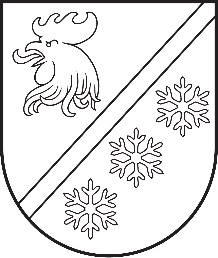 Reģ. Nr. 90000054572Saieta laukums 1, Madona, Madonas novads, LV-4801t. 64860090, e-pasts: pasts@madona.lv___________________________________________________________________________MADONAS NOVADA PAŠVALDĪBAS DOMESFINANŠU UN ATTĪSTĪBAS KOMITEJAS SĒDES PROTOKOLS Nr. 2Madonā2024. gada 20. februārīSēde sasaukta plkst. 10.00Sēdi atklāj plkst. 10.00Sēde notiek attālināti videokonferences platformā ZOOM.Sēdi vada: Agris Lungevičs – Madonas novada pašvaldības domes priekšsēdētājs.Protokolē: Evija Cipule – lietvede.Sēdē piedalās deputāti: Agris Lungevičs, Aivis Masaļskis, Andris Sakne, Artūrs Čačka, Artūrs Grandāns, Arvīds Greidiņš, Gatis Teilis, Gunārs Ikaunieks, Guntis Klikučs, Iveta Peilāne, Kaspars Udrass, Rūdolfs Preiss, Sandra Maksimova, Valda Kļaviņa, Vita Robalte, Zigfrīds Gora.Sēdē nepiedalās deputāti: Aigars Šķēls, Andris Dombrovskis, Māris Olte - attaisnotu iemeslu dēļ.Deputāti:Rūdolfs Preiss nepiedalās darba kārtības 0.-17. jautājuma balsojumā.Gatis Teilis nepiedalās darba kārtības 0.; 18.; 19.; 20.; 29.; 32. jautājuma balsojumā.Aivis Masaļskis nepiedalās darba kārtības 1.; 17. jautājuma balsojumā.Gunārs Ikaunieks nepiedalās darba kārtības 33. jautājuma balsojumā.Vita Robalte nepiedalās darba kārtības 37. jautājuma balsojumā.Sēdē piedalās:Administrācijas darbinieki : Artūrs Leimanis – informācijas tehnoloģiju speciālists, Liene Ankrava – finanšu nodaļas vadītāja, Ramona Vucāne – nekustamā īpašuma pārvaldības un teritoriālās plānošanas nodaļas vadītāja, Evita Zāle – juridiskās un personāla nodaļas vadītāja, Klinta Galeja – projektu ieviešanas nodaļas vadītāja, Inese Solozemniece – projektu ieviešanas nodaļas vadītājas vietniece, Inta Madalāne-Rēķe - projektu sagatavošanas un ieviešanas speciāliste, Agris Ankravs – informācijas tehnoloģiju nodaļas vadītājs, Monta Ananiča – vecākā speciāliste uzņēmējdarbības jomā, Daiga Torstere – vecākā speciāliste kultūras jomā, Egils Kazakevičs – sabiedrisko attiecību speciālists, Laura Kovtuna – sabiedrisko attiecību speciāliste, Sarmīte Melle – juriste.Pagastu un apvienību pārvalžu vadītāji: Elita Ūdre – Ērgļu apvienības pārvaldes vadītāja, Artūrs Portnovs – Ļaudonas un Kalsnavas pagastu pārvalžu vadītājs, Ilona Zalāne – Mētrienas un Praulienas pagastu pārvalžu vadītāja, Sandis Kalniņš – Aronas, Dzelzavas, Sarkaņu pagasta pārvaldes vadītājs, Marika Veiba – Vestienas pagasta pārvaldes vadītāja, Tālis Salenieks – Lubānas apvienības pārvaldes vadītājs, Vilnis Špats – Cesvaines apvienības pārvaldes vadītājs, Guntis Ķeveris – Madonas pilsētas pārvaldnieks, Lazdonas pagasta pārvaldes p.i.Iestāžu vadītāji un darbinieki: Ilze Fārneste – Madonas novada Sociālā dienesta vadītāja, Ilze Kanča - Sociālo pakalpojumu nodaļas vadītāja.Kapitālsabiedrību pārstāvis: Andris Balodis – SIA “Madonas siltums” valdes loceklis. Sēdes vadītājs Agris Lungevičs iepazīstina ar Madonas novada pašvaldības domes Finanšu un attīstības komitejas sēdes darba kārtību. 0. Par darba kārtībuZIŅO: Agris Lungevičs 1. Par grantu konkursa “Sertifikācijas un standartu ieviešana uzņēmumā”  2024. gada nolikumuZIŅO: Monta Ananiča 2. Par grantu konkursa “Konkurētspējas, izaugsmes, pētniecības un inovāciju kapacitātes stiprināšana uzņēmumiem” 2024. gada nolikumuZIŅO: Monta Ananiča 3. Par biznesa ideju konkursa “Madona var labāk!’’ 2024. gada nolikumuZIŅO: Monta Ananiča 4. Par saistošo noteikumu Nr.___"Madonas novada pašvaldības nolikums" izdošanuZIŅO: Evita Zāle 5. Par grozījumiem Dzīvokļu jautājumu komisijas nolikumāZIŅO: Evita Zāle 6. Par Dzīvokļu jautājumu komisijas sastāva apstiprināšanuZIŅO: Evita Zāle 7. Par Madonas novada pašvaldības darba reglamenta izdošanuZIŅO: Sarmīte Melle 8. Par grozījumiem Madonas novada pašvaldības domes 29.09.2022. lēmumā Nr. 653 “Par Madonas novada pašvaldības maksas pakalpojumu cenrāžu apstiprināšanu”ZIŅO: Vilnis Špats 9. Par Madonas novada pašvaldības izglītības iestāžu uzturēšanas izmaksu apstiprināšanu 2024. gadamZIŅO: Valda Kļaviņa 10. Par Madonas novada pašvaldības izglītības iestāžu uzturēšanas izmaksu apstiprināšanu 2024.gadam (ēdināšanas izdevumi)ZIŅO: Valda Kļaviņa 11. Par finansējuma piešķiršanu Madonas PII Saulīte veļas mašīnas iegādei un pieslēgšanaiZIŅO: Valda Kļaviņa 12. Par grozījumiem Madonas novada pašvaldības domes 29.09.2022. lēmumā Nr. 653 “Madonas pilsētas iestāžu sniegtie maksas pakalpojumi un to cenrādis”ZIŅO: Valda Kļaviņa 13. Par grozījumiem Madonas novada pašvaldības noteikumos Nr. 9 “Kārtība, kādā veicami pašvaldību savstarpējie norēķini par izglītības iestāžu sniegtajiem pakalpojumiem Madonas novada pašvaldībā”ZIŅO: Valda Kļaviņa 14. Par Madonas novada pašvaldības izglītības iestāžu vakanto amata vienību atalgojumam paredzētajiem budžeta līdzekļiemZIŅO: Valda Kļaviņa 15. Par Madonas novada pašvaldības projekta “Jauniešu karjeras izvēle un amata prasmju apguve” 2024.gada nolikumuZIŅO: Valda Kļaviņa 16. Par Madonas novada jauniešu iniciatīvu projektu konkursa 2024. gadam nolikuma apstiprināšanuZIŅO: Valda Kļaviņa 17. Par Madonas novada pašvaldības bērnu un jauniešu nometņu projektu konkursa 2024. gadam nolikuma apstiprināšanuZIŅO: Valda Kļaviņa 18. Par galvojuma sniegšanu  pašvaldības sabiedrībai ar ierobežotu atbildību “Madonas Siltums” aizņēmumam kurināmā iegādeiZIŅO: Agris Lungevičs19. Par medību tiesību nomas maksuZIŅO: Agris Lungevičs20. Par dzīvokļa īpašuma Parka iela 7-14, Lubāna, Madonas novads, atsavināšanu, rīkojot izsoliZIŅO: Agris Lungevičs21. Par dzīvokļa īpašuma “Vecsaikava 2” – 7, Vecsaikava, Praulienas pagasts, Madonas novads, atsavināšanuZIŅO: Agris Lungevičs22. Par nekustamā īpašuma “Draviņas”, Aronas pagasts, Madonas novads, atsavināšanu, rīkojot izsoliZIŅO: Agris Lungevičs23. Par nekustamā īpašuma “Jaundālderi”, Sarkaņu pagasts, Madonas novads, atsavināšanu, rīkojot izsoliZIŅO: Agris Lungevičs24. Par Madonas novada pašvaldības investīciju projekta “Pašvaldības autoceļa J.Ramaņa ielā līdz pieslēgumam valsts autoceļam P 37 pārbūve Biksērē, Sarkaņu pagastā, Madonas novadā” īstenošanu un aizņēmuma ņemšanuZIŅO: Agris Lungevičs25. Par dzīvokļa īpašuma Aronas iela 2-6, Sauleskalns, Bērzaunes pagasts, Madonas novads, atsavināšanu, rīkojot izsoliZIŅO: Agris Lungevičs26. Par dzīvokļa īpašuma Raiņa iela 5-2, Sauleskalns, Bērzaunes pagasts, Madonas novads, atsavināšanuZIŅO: Agris Lungevičs27. Par dzīvokļa īpašuma Meža iela 2-20, Mārciena, Mārcienas pagasts, Madonas novads, atsavināšanu, rīkojot izsoliZIŅO: Agris Lungevičs28. Par dzīvokļa īpašuma Saules iela 20-11, Madona, Madonas novads, atsavināšanuZIŅO: Agris Lungevičs29. Par apbūves tiesību izsoli uz daļu no pašvaldībai piederošās zemes vienības Skolas iela 2, Ļaudonā, Ļaudonas pagastā, Madonas novadā, kadastra apzīmējums 7070 007 0381ZIŅO: Agris Lungevičs30. Par apbūves tiesību izsoli uz daļu no pašvaldībai piederošās zemes vienības “Bez adreses”, Vestienas pagastā, Madonas novadā, kadastra apzīmējums 7096 007 0254ZIŅO: Agris Lungevičs31. Par apbūves tiesību izsoli uz daļu no pašvaldībai piederošās zemes vienības “Biatlona trase”, Lazdonas pagastā, Madonas novadā, kadastra apzīmējums 7066 001 0123ZIŅO: Agris Lungevičs32. Par projekta pieteikuma “Zivju resursu aizsardzības pasākumi, ko veic valsts iestādes vai pašvaldības, kuru kompetencē ir zivju resursu aizsardzība” iesniegšanuZIŅO: Inta Rēķe – Madalāne 33. Par projekta pieteikuma “Zivju resursu aizsardzības pasākumi, ko veic valsts iestādes vai pašvaldības, kuru kompetencē ir zivju resursu aizsardzība” iesniegšanuZIŅO: Inta Rēķe – Madalāne34. Par piedalīšanos Lauku atbalsta dienesta projektu konkursa aktivitātē “Zivju resursu pavairošana un atražošana publiskajās ūdenstilpēs un ūdenstilpēs, kurās zvejas tiesības pieder valstij, citās ūdenstilpēs, kas ir valsts vai pašvaldību īpašumā, kā arī privātajās upēs, kurās ir atļauta makšķerēšana, vēžošana vai zemūdens medības” ar projekta iesniegumu “Zivju resursu pavairošana Madonas novada Salas ezerā”ZIŅO: Inta Rēķe – Madalāne35. Par piedalīšanos Lauku atbalsta dienesta projektu konkursa aktivitātē “Zivju resursu pavairošana un atražošana publiskajās ūdenstilpēs un ūdenstilpēs, kurās zvejas tiesības pieder valstij, citās ūdenstilpēs, kas ir valsts vai pašvaldību īpašumā, kā arī privātajās upēs, kurās ir atļauta makšķerēšana, vēžošana vai zemūdens medības” ar projekta iesniegumu “Zivju resursu pavairošana Madonas novada Aronas pagasta ezerā “Lielais Līdēris””ZIŅO: Inta Rēķe-Madalāne 36. Par noteikumiem Par amatiermākslas kolektīvu reģistrēšanu Madonas novadā, pašvaldības amatiermākslas kolektīvu finansēšanu, kolektīvu vadītāju  darba samaksas noteikšanuZIŅO: Artūrs Grandāns 37. Par bāzes mēnešalgas likmes noteikšanu Madonas novada pašvaldības kultūras, tautas, saieta namu un klubu vadītājiemZIŅO: Artūrs Grandāns 38. Par grozījumiem Madonas novada pašvaldības domes 24.01.2023. lēmumā Nr. 6 “Par Madonas novada pašvaldības iestāžu amata vienību sarakstu apstiprināšanu”ZIŅO: Artūrs Grandāns 39. Par Cesvaines un Dzelzavas sociālā aprūpes centra struktūrvienību – sociālās aprūpes nodaļa “Cesvaine” projekta “Jauna ģimeniskai videi pietuvināta aprūpes pakalpojuma izveide pensijas vecuma personām Madonas novadā” īstenošanas laikāZIŅO: Andris Sakne 40. Par maksas noteikšanu pakalpojumam – ilgstoša sociālā aprūpe un sociālā rehabilitācija institūcijās pilngadīgām personām – pašvaldības pansionātos vai sociālās aprūpes centrosZIŅO: Andris Sakne 41. Par maksas noteikšanu pakalpojumam – īslaicīga sociālā aprūpe (sociālā gulta) institūcijā pilngadīgām personām – Cesvaines un Dzelzavas sociālās aprūpes centrāZIŅO: Andris Sakne 42. Informatīvais jautājums: Par ERAF projektu “Sociālo mājokļu atjaunošana Madonas novadā”ZIŅO: Inese Solozemniece0. Par darba kārtībuZIŅO: Agris LungevičsSēdes vadītājs aicina balsot par sēdes darba kārtību. Atklāti balsojot: ar 14 balsīm "Par" (Agris Lungevičs, Aivis Masaļskis, Andris Sakne, Artūrs Čačka, Artūrs Grandāns, Arvīds Greidiņš, Gunārs Ikaunieks, Guntis Klikučs, Iveta Peilāne, Kaspars Udrass, Sandra Maksimova, Valda Kļaviņa, Vita Robalte, Zigfrīds Gora), "Pret" – nav, "Atturas" – nav, "Nepiedalās" – nav, Madonas novada pašvaldības domes finanšu un attīstības komiteja NOLEMJ:Apstiprināt 2024. gada 20. februāra Madonas novada pašvaldības domes Finanšu un attīstības komitejas sēdes darba kārtību.1. Par grantu konkursa “Sertifikācijas un standartu ieviešana uzņēmumā”  2024. gada nolikumuZIŅO: Monta AnaničaSAGATAVOTĀJS: Monta AnaničaSēdes vadītājs aicina balsot par lēmuma projektu.Atklāti balsojot: ar 14 balsīm "Par" (Agris Lungevičs, Andris Sakne, Artūrs Čačka, Artūrs Grandāns, Arvīds Greidiņš, Gatis Teilis, Gunārs Ikaunieks, Guntis Klikučs, Iveta Peilāne, Kaspars Udrass, Sandra Maksimova, Valda Kļaviņa, Vita Robalte, Zigfrīds Gora), "Pret" – nav, "Atturas" – nav, "Nepiedalās" – nav, Madonas novada pašvaldības domes finanšu un attīstības komiteja NOLEMJ:Atbalstīt lēmuma projektu un virzīt izskatīšanai uz kārtējo domes sēdi.Lēmuma projekts: Sakārtotai un efektīvai uzņēmuma vadības sistēmai ir būtiska nozīme uzņēmuma izaugsmē. Vadības sistēma uzņēmumā apliecina atbilstošu attīstības politiku, sakārtotus iekšējos un ārējos procesus, ļaujot uzņēmumam sasniegt savus biznesa mērķus un samazinot ar tā darbības vadību saistītos riskus.Pašvaldības grantu konkurss “Sertifikācijas un standartu ieviešana uzņēmumā” paredz piešķirt līdzfinansējumu Madonas novada uzņēmumu kvalitātes, vides, darba drošības, ugunsdrošības, pārtikas drošības un energopārvaldības sistēmu ieviešanas audita pakalpojuma veikšanai un dokumentācijas sagatavošanai, tādejādi atbalstot uzņēmumu vides un ražošanas procesu un sistēmu sakārtošanu uzņēmumu iekšējās uzraudzības veikšanai, darbības efektivizācijai un ilgtspējas nodrošināšanai.Noklausījusies sniegto informāciju, ņemot vērā 11.10.2023. Uzņēmējdarbības, teritoriālo un vides jautājumu komitejas atzinumu un Finanšu ministrijas 23.01.2024. saskaņojumu par precizētajiem nolikuma projektiem, atklāti balsojot: PAR - ___, PRET - ___, ATTURAS - ___, Madonas novada pašvaldības dome NOLEMJ:Apstiprināt grantu konkursa “Sertifikācijas un standartu ieviešana uzņēmumā” nolikumu 2024. gadam.Pielikumā grantu konkursa “Sertifikācijas un standartu ieviešana uzņēmumā” 2024. gada nolikums.2. Par grantu konkursa “Konkurētspējas, izaugsmes, pētniecības un inovāciju kapacitātes stiprināšana uzņēmumiem” 2024. gada nolikumuZIŅO: Monta AnaničaSAGATAVOTĀJS: Monta AnaničaSēdes vadītājs aicina balsot par lēmuma projektu.Atklāti balsojot: ar 15 balsīm "Par" (Agris Lungevičs, Aivis Masaļskis, Andris Sakne, Artūrs Čačka, Artūrs Grandāns, Arvīds Greidiņš, Gatis Teilis, Gunārs Ikaunieks, Guntis Klikučs, Iveta Peilāne, Kaspars Udrass, Sandra Maksimova, Valda Kļaviņa, Vita Robalte, Zigfrīds Gora), "Pret" – nav, "Atturas" – nav, "Nepiedalās" – nav, Madonas novada pašvaldības domes finanšu un attīstības komiteja NOLEMJ:Atbalstīt lēmuma projektu un virzīt izskatīšanai uz kārtējo domes sēdi.Lēmuma projekts: Uzņēmuma konkurētspēja un izaugsme balstās uz kvalitātes un produktivitātes paaugstināšanu caur inovāciju ieviešanu kā procesos un produktos, tā arī mārketingā. Inovāciju ieviešanā jaunu produktu vai pakalpojumu attīstīšanai, kā arī esošo risinājumu pilnveidei, sadarbībā un zīmola komunikācijā būtiska nozīme ir sinerģijai starp uzņēmējiem, valsts institūcijām un pētniecības organizācijām. Grantu konkursa “Konkurētspējas, izaugsmes, pētniecības un inovāciju kapacitātes stiprināšana uzņēmumiem” ietvaros plānots līdzfinansējums Madonas novada uzņēmumu aktivitātēm noieta tirgus paplašināšanai un jaunu tirgu apgūšanai, komunikācijas un publicitātes pasākumiem, atpazīstamības veicināšanai, pasākumiem jaunu produktu un tehnoloģiju attīstīšanai, iesaistei sadarbības platformās un pētniecības programmās, inovatīvu aprites ekonomikas principu ieviešanai uzņēmumā.Noklausījusies sniegto informāciju, ņemot vērā 11.10.2023. Uzņēmējdarbības, teritoriālo un vides jautājumu komitejas atzinumu un Finanšu ministrijas 23.01.2024. saskaņojumu par precizētajiem nolikuma projektiem, atklāti balsojot: PAR - ___, PRET - ___, ATTURAS - ___, Madonas novada pašvaldības dome NOLEMJ:Apstiprināt grantu konkursa “Konkurētspējas, izaugsmes, pētniecības un inovāciju kapacitātes stiprināšana uzņēmumiem” nolikumu 2024. gadam.Pielikumā grantu konkursa “Konkurētspējas, izaugsmes, pētniecības un inovāciju kapacitātes stiprināšana uzņēmumiem”2024. gada nolikums.3. Par biznesa ideju konkursa “Madona var labāk!’’ 2024. gada nolikumuZIŅO: Monta AnaničaSAGATAVOTĀJS: Monta AnaničaSēdes vadītājs aicina balsot par lēmuma projektu.Atklāti balsojot: ar 15 balsīm "Par" (Agris Lungevičs, Aivis Masaļskis, Andris Sakne, Artūrs Čačka, Artūrs Grandāns, Arvīds Greidiņš, Gatis Teilis, Gunārs Ikaunieks, Guntis Klikučs, Iveta Peilāne, Kaspars Udrass, Sandra Maksimova, Valda Kļaviņa, Vita Robalte, Zigfrīds Gora), "Pret" – nav, "Atturas" – nav, "Nepiedalās" – nav, Madonas novada pašvaldības domes finanšu un attīstības komiteja NOLEMJ:Atbalstīt lēmuma projektu un virzīt izskatīšanai uz kārtējo domes sēdi.Lēmuma projekts: Jaunu uzņēmumu izveide un esošo attīstība ir viens no būtiskākajiem novada ekonomiskās izaugsmes, ilgtspējas un attīstības faktoriem. Pašvaldības līdzfinansējums biznesa ideju projektu īstenošanai konkursa “Madona var labāk!” ietvaros ir nozīmīgs atbalsta instruments jaunu uzņēmumu izveidei, esošo - darbības jomas pilnveidošanai vai pārprofilēšanai, jaunu produktu un pakalpojumu attīstīšanai, konkurētspējas veicināšanai, kā arī pievilcīgas un atbalstošas uzņēmējdarbības vides veidošanai Madonas novada teritorijā. Noklausījusies sniegto informāciju, ņemot vērā 11.10.2023. Uzņēmējdarbības, teritoriālo un vides jautājumu komitejas atzinumu un Finanšu ministrijas 23.01.2024. saskaņojumu par precizētajiem nolikuma projektiem, atklāti balsojot: PAR - ___, PRET - ___, ATTURAS - ___, Madonas novada pašvaldības dome NOLEMJ:Apstiprināt biznesa ideju konkursa “Madona var labāk!” nolikumu 2024. gadam.Pielikumā:  biznesa ideju konkursa “Madona var labāk!” 2024. gada nolikums.4. Par saistošo noteikumu Nr.___"Madonas novada pašvaldības nolikums" izdošanuZIŅO: Evita ZāleSAGATAVOTĀJS: Evita Zāle Sēdes vadītājs aicina balsot par lēmuma projektu.Atklāti balsojot: ar 15 balsīm "Par" (Agris Lungevičs, Aivis Masaļskis, Andris Sakne, Artūrs Čačka, Artūrs Grandāns, Arvīds Greidiņš, Gatis Teilis, Gunārs Ikaunieks, Guntis Klikučs, Iveta Peilāne, Kaspars Udrass, Sandra Maksimova, Valda Kļaviņa, Vita Robalte, Zigfrīds Gora), "Pret" – nav, "Atturas" – nav, "Nepiedalās" – nav, Madonas novada pašvaldības domes finanšu un attīstības komiteja NOLEMJ:Atbalstīt lēmuma projektu un virzīt izskatīšanai uz kārtējo domes sēdi.Lēmuma projekts: Madonas novadā spēkā ir Madonas novada pašvaldības 2021. gada 2.jūlija saistošie noteikumi Nr. 2 “Madonas novada pašvaldības nolikums” (turpmāk – saistošie noteikumi Nr. 2). Saistošo noteikumu Nr. 2 izdošanas tiesiskais pamats ir likuma “Par pašvaldībām” 43. panta trešā daļa, kas paredzēja domes tiesības izdot saistošos noteikumus, lai nodrošinātu pašvaldības brīvprātīgo iniciatīvu izpildi.2023. gada 1. janvārī stājās spēkā Pašvaldību likums, ar kura spēkā stāšanos spēku zaudēja likums “Par pašvaldībām”. Pašvaldību likuma Pārejas noteikumu 6. punktā paredzēts, ka dome izvērtē uz likuma “Par pašvaldībām” normu pamata izdoto saistošo noteikumu atbilstību šim likumam un izdod jaunus saistošos noteikumus atbilstoši šajā likumā ietvertajam pilnvarojumam. Līdz jaunu saistošo noteikumu spēkā stāšanās dienai, bet ne ilgāk kā līdz 2024. gada 30. jūnijam piemērojami uz likuma “Par pašvaldībām” normu pamata izdotie saistošie noteikumi, ciktāl tie nav pretrunā ar šo likumu. Saskaņā ar Pašvaldību likuma 49.pantu pašvaldības nolikums ir saistošie noteikumi, kas nosaka pašvaldības institucionālo sistēmu un darba organizāciju, tostarp: 1) pašvaldības administrācijas struktūru; 2) publisko tiesību līgumu noslēgšanas procedūru; 3) pašvaldības administrācijas izdoto administratīvo aktu apstrīdēšanas kārtību; 4) kārtību, kādā domes deputāti un pašvaldības administrācija pieņem apmeklētājus un izskata iesniegumus; 5) kārtību, kādā pašvaldības amatpersonas rīkojas ar pašvaldības mantu un finanšu resursiem; 6) kārtību, kādā pašvaldība sadarbojas ar pilsoniskās sabiedrības organizācijām (biedrībām un nodibinājumiem) un nodrošina sabiedrības iesaisti pašvaldības darbā; 7) kārtību, kādā organizējama publiskā apspriešana; 8) kārtību, kādā iedzīvotāji var piedalīties domes un tās komiteju sēdēs; 9) citus likumā noteiktos jautājumus.Pašvaldību likuma 46. panta trešajā daļā paredzēts, ka saistošo noteikumu projektu un tam pievienoto paskaidrojuma rakstu pašvaldības nolikumā noteiktajā kārtībā publicē pašvaldības oficiālajā tīmekļvietnē sabiedrības viedokļa noskaidrošanai, paredzot termiņu, kas nav mazāks par divām nedēļām. Saņemtos viedokļus par saistošo noteikumu projektu pašvaldība apkopo un atspoguļo šo noteikumu projekta paskaidrojuma rakstā.Atbilstoši Pašvaldību likuma 46.panta trešajai daļai laikā no 2024. gada 23.janvāra līdz 7.februārim sabiedrības viedokļa noskaidrošanai saistošo noteikumu projekts tika ievietots pašvaldības tīmekļvietnē www.madona.lv. Neviens priekšlikums netika saņemts.Pašvaldību likuma 47.panta  pirmajā daļā paredzēts, ka saistošos noteikumus un to paskaidrojuma rakstu izsludina, tos publicējot oficiālajā izdevumā "Latvijas Vēstnesis". Saistošie noteikumi stājas spēkā nākamajā dienā pēc to izsludināšanas, ja šajos noteikumos nav noteikts cits to spēkā stāšanās termiņš. Pašvaldība saistošos noteikumus un to paskaidrojuma rakstu nosūta izsludināšanai oficiālajā izdevumā "Latvijas Vēstnesis" triju darbdienu laikā pēc šo dokumentu parakstīšanas, izņemot šā panta otrajā daļā minētos saistošos noteikumus un saistošos noteikumus teritorijas plānošanas jomā.Pašvaldību likuma 49.panta otrajā daļā noteikts, ka  vienlaikus ar pašvaldības nolikuma un tā paskaidrojuma raksta nosūtīšanu izsludināšanai Pašvaldību likuma 47. panta pirmajā daļā noteiktajā kārtībā pašvaldība nosūta tos zināšanai arī Vides aizsardzības un reģionālās attīstības ministrijai. Noklausījusies sniegto informāciju, pamatojoties uz Pašvaldību likuma 10. panta pirmās daļas 1. punktu, 44. panta pirmo daļu, 47. panta pirmo daļu, 49.pantu, atklāti balsojot: PAR __ , PRET ___ , ATTURAS ___ , Madonas novada pašvaldības dome nolemj:1.	Izdot saistošos noteikumus Nr. ___ “Madonas novada pašvaldības nolikums”.2.	Uzdot Lietvedības nodaļai saistošos noteikumus un to paskaidrojuma rakstu triju darba dienu laikā pēc to parakstīšanas nosūtīt izsludināšanai Pašvaldību likuma 47.panta pirmās daļas noteiktajā kārtībā un Vides aizsardzības un reģionālās attīstības ministrijai zināšanai, kā arī nosūtīt Madonas novada Centrālās administrācijas Attīstības nodaļai publicēšanai pašvaldības oficiālajā tīmekļvietnē www.madona.lv. 3.	Kontroli par lēmuma izpildi uzdot pašvaldības izpilddirektoram U.Fjodorovam. Pielikumā: Saistošie noteikumi Nr. ___ “Madonas novada pašvaldības nolikums” un paskaidrojuma raksts.5. Par grozījumiem Dzīvokļu jautājumu komisijas nolikumāZIŅO: Evita ZāleSAGATAVOTĀJS: Evita Zāle Sēdes vadītājs aicina balsot par lēmuma projektu.Atklāti balsojot: ar 15 balsīm "Par" (Agris Lungevičs, Aivis Masaļskis, Andris Sakne, Artūrs Čačka, Artūrs Grandāns, Arvīds Greidiņš, Gatis Teilis, Gunārs Ikaunieks, Guntis Klikučs, Iveta Peilāne, Kaspars Udrass, Sandra Maksimova, Valda Kļaviņa, Vita Robalte, Zigfrīds Gora), "Pret" – nav, "Atturas" – nav, "Nepiedalās" – nav, Madonas novada pašvaldības domes finanšu un attīstības komiteja NOLEMJ:Atbalstīt lēmuma projektu un virzīt izskatīšanai uz kārtējo domes sēdi.Lēmuma projekts: 2021.gada 25.novembrī ar Madonas novada pašvaldības domes lēmumu Nr.463 ir apstiprināts Dzīvokļu jautājumu komisijas nolikums. Nolikuma 3.punkts cita starpā paredz to, ka komisijas sastāvā ir 8 komisijas locekļi.  Šobrīd komisija darbojas nepilnā sastāvā (7 komisijas locekļi). Lai optimizētu Dzīvokļu jautājumu komisijas darbā iesaistīto pašvaldības darbinieku noslodzi, ir priekšlikums grozīt Dzīvokļu komisijas locekļu skaitu.Noklausījusies E.Zāles sniegto informāciju, pamatojoties uz Valsts pārvaldes iekārtas likuma 73.panta pirmās daļas 1.punktu, atklāti balsojot: PAR - ___, PRET - ___, ATTURAS - ___, Madonas novada pašvaldības dome NOLEMJ:1.	 Veikt šādus grozījumus Dzīvokļu jautājumu komisijas nolikumā: 1.1.	Grozīt nolikuma izdošanas tiesisko pamatojumu, izsakot šādā redakcijā: “Izdots saskaņā ar Valsts pārvaldes iekārtas likuma 73.panta pirmās daļas 1.punktu”1.2.	Grozīt nolikuma 3.punktu, izsakot to šādā redakcijā: “3. Komisijas sastāvā ir 5 (pieci) Komisijas locekļi, kurus apstiprina ar Domes lēmumu. Dome no komisijas locekļu vidus apstiprina Komisijas priekšsēdētāju un priekšsēdētāja vietnieku”.2.	Noteikt, ka grozījumi nolikumā stājas spēkā 2024.gada 15.martā.3.	Uzdot Juridiskajai un personāla nodaļai sagatavot nolikuma konsolidēto versiju un organizēt tā ievietošanu pašvaldības tīmekļvietnē www.madona.lv. 4.	Kontroli par lēmuma izpildi uzdot pašvaldības izpilddirektoram.6. Par Dzīvokļu jautājumu komisijas sastāva apstiprināšanuZIŅO: Evita ZāleSAGATAVOTĀJS: Evita Zāle Sēdes vadītājs aicina balsot par lēmuma projektu.Atklāti balsojot: ar 14 balsīm "Par" (Agris Lungevičs, Aivis Masaļskis, Andris Sakne, Artūrs Čačka, Artūrs Grandāns, Gatis Teilis, Gunārs Ikaunieks, Guntis Klikučs, Iveta Peilāne, Kaspars Udrass, Sandra Maksimova, Valda Kļaviņa, Vita Robalte, Zigfrīds Gora), "Pret" – nav, "Atturas" – 1 (Arvīds Greidiņš), "Nepiedalās" – nav, Madonas novada pašvaldības domes finanšu un attīstības komiteja NOLEMJ:Atbalstīt lēmuma projektu un virzīt izskatīšanai uz kārtējo domes sēdi.Lēmuma projekts: 2021.gada 26.augustā ir apstiprināts Dzīvokļu jautājumu komisijas sastāvs 8 (astoņu) locekļu sastāvā. Ņemot vērā 2024.gada 29.februārī ir pieņemts domes lēmums Nr.___, ar kuru tiek mainīts Dzīvokļu komisijas skaitliskais sastāvs, ir nepieciešams apstiprināt Dzīvokļu komisijas sastāvu no jauna.  Noklausījusies E.Zāles sniegto informāciju, pamatojoties uz 29.02.2024.Madonas novada pašvaldības domes lēmumu Nr.___,  Dzīvokļu jautājumu komisijas nolikuma (apstiprināts ar 25.11.2021.domes lēmumu Nr.463) 3.punktu, atklāti balsojot: PAR - ___, PRET - ___, ATTURAS - ___, Madonas novada pašvaldības dome NOLEMJ:1.	 Apstiprināt Dzīvokļu jautājumu komisijas sastāvu:   1.1.	Komisijas priekšsēdētājs  - Ivars Bodžs, [..];  1.2.	Komisijas priekšsēdētāja vietnieks – Andris Sakne, [..];  1.3.	Komisijas locekļi-    1.3.1.	Sarmīte Melle, [..];    1.3.2.	Evita Bodniece, [..];    1.3.3.	Arvīds Greidiņš, [..].2.	Noteikt, ka Dzīvokļu jautājumu komisijas sekretāres pienākumus veic Madonas novada Centrālās administrācijas iedzīvotāju reģistra speciāliste Ina Mārka.  3.	Noteikt, ka lēmums stājas spēkā 15.03.2024. 4.	Ar lēmuma spēkā stāšanos spēku zaudē 26.08.2021. Madonas novada pašvaldības domes lēmuma Nr.167 “Par Dzīvokļu jautājumu komisijas izveidošanu un sastāva apstiprināšanu” 2.un 3.punkts. 5.	Uzdot Madonas novada Centrālās administrācijas Juridiskajai un personāla nodaļai veikt grozījumus Madonas novada pašvaldības valsts amatpersonu sarakstā Valsts ieņēmumu dienesta datu bāzē likumā „Par interešu konflikta novēršanu valsts amatpersonu darbībā” noteiktajā kārtībā.6.	Kontroli par lēmuma izpildi uzdot pašvaldības izpilddirektoram.7. Par Madonas novada pašvaldības darba reglamenta izdošanuZIŅO: Sarmīte MelleSAGATAVOTĀJS: Sarmīte MelleSēdes vadītājs aicina balsot par lēmuma projektu.Atklāti balsojot: ar 15 balsīm "Par" (Agris Lungevičs, Aivis Masaļskis, Andris Sakne, Artūrs Čačka, Artūrs Grandāns, Arvīds Greidiņš, Gatis Teilis, Gunārs Ikaunieks, Guntis Klikučs, Iveta Peilāne, Kaspars Udrass, Sandra Maksimova, Valda Kļaviņa, Vita Robalte, Zigfrīds Gora), "Pret" – nav, "Atturas" – nav, "Nepiedalās" – nav, Madonas novada pašvaldības domes finanšu un attīstības komiteja NOLEMJ:Atbalstīt lēmuma projektu un virzīt izskatīšanai uz kārtējo domes sēdi.Lēmuma projekts: 2023. gada 1.janvārī stājās spēkā Pašvaldību likums. Pašvaldību likuma 26. panta otrajā daļā paredzēts, ka domes darba organizāciju nosaka pašvaldības darba reglaments. Līdz Pašvaldību likuma spēkā stāšanās brīdim likuma “Par pašvaldībām” tiesību normas paredzēja, ka domes darba organizācija tiek noteikta pašvaldības nolikumā, kas tika izdoti kā saistošie noteikumi. Ir izstrādāts saistošo noteikumu projekts “Madonas novada pašvaldības nolikums”. Lai nodrošinātu pašvaldības darba nepārtrauktību un reglamentētu pašvaldības darba organizāciju  vienlaikus izdodams arī pašvaldības darba reglaments.Pašvaldību likuma 50.panta otrajā daļā paredzēts, kas tiek noteikts reglamentā, kā arī paredzēts deleģējums domei izdot reglamentu un triju darbdienu laikā pēc spēkā stāšanās publicēt to pašvaldības oficiālajā tīmekļvietnē.Pamatojoties uz Pašvaldību likuma 50. panta otro daļu, atklāti balsojot: PAR __ , PRET ___ , ATTURAS ___ , Madonas novada pašvaldības dome NOLEMJ:1.	Izdot Madonas novada pašvaldības darba reglamentu. 2.	Uzdot Madonas novada Centrālās administrācijas Attīstības nodaļai triju darbdienu laikā pēc reglamenta spēkā stāšanās to publicēt pašvaldības tīmekļvietnē www.madona.lv. 3.	Uzdot Lietvedības nodaļai nosūtīt Madonas novada pašvaldības darba reglamentu deputātiem, Centrālās administrācijas nodaļu vadītājiem. 4.	Kontroli par lēmuma izpildi veikt Madonas novada pašvaldības izpilddirektoram.8. Par grozījumiem Madonas novada pašvaldības domes 29.09.2022. lēmumā Nr. 653 “Par Madonas novada pašvaldības maksas pakalpojumu cenrāžu apstiprināšanu”ZIŅO: Vilnis ŠpatsSAGATAVOTĀJS: Vilnis Špats Sēdes vadītājs aicina balsot par lēmuma projektu.Atklāti balsojot: ar 15 balsīm "Par" (Agris Lungevičs, Aivis Masaļskis, Andris Sakne, Artūrs Čačka, Artūrs Grandāns, Arvīds Greidiņš, Gatis Teilis, Gunārs Ikaunieks, Guntis Klikučs, Iveta Peilāne, Kaspars Udrass, Sandra Maksimova, Valda Kļaviņa, Vita Robalte, Zigfrīds Gora), "Pret" – nav, "Atturas" – nav, "Nepiedalās" – nav, Madonas novada pašvaldības domes finanšu un attīstības komiteja NOLEMJ: Atbalstīt lēmuma projektu un virzīt izskatīšanai uz kārtējo domes sēdi.Lēmuma projekts: Cesvaines pirmsskolas izglītības iestādē “Brīnumzeme” ir pieejamas telpas, kuras tiek izmantotas mācību procesa nodrošināšanai. Laikā, kad telpas netiek izmantotas mācību procesā, tās ir iespējams izmantot citu pasākumu (mācības, nodarbības, vingrošana utt.) organizēšanai. Telpas, kuras iespējams īstermiņā iznomāt, ir mūzikas zāle 2. stāvā 108,7 m2 platībā un grupas telpa 1. stāvā  (garderobe, divas mācību telpas, tualete) ar  98 m2 platībā.Centrālās administrācijas Finanšu nodaļa ir veikusi aprēķinus, lai noteiktu Cesvaines PII “Brīnumzeme” telpu nomas maksu, ņemot vērā visas izmaksas, aprēķinātā nomas maksa attiecīgām telpā būtu:•	2. stāva mūzikas zāle: 4,96 EUR/h, ieskaitot pievienotās vērtības nodokli;•	1.stāva grupas telpa: 4,477 EUR/h, ieskaitot pievienotās vērtības nodokli.Noklausījusies sniegto informāciju, atklāti balsojot: PAR - ___, PRET - ___, ATTURAS - ___, Madonas novada pašvaldības dome NOLEMJ:1. Veikt šādus grozījumus Madonas novada pašvaldības domes 29.09.2022. lēmuma Nr. 653 “Par Madonas novada pašvaldības maksas pakalpojumu cenrāžu apstiprināšanu” (protokols Nr. 21., 46. p.). Pielikumā Nr. 18 “Cesvaines apvienības  pārvaldes sniegtie maksas pakalpojumi un to cenrādis”, papildinot to ar 11. punktu un izteikt to šādā redakcijā:2. Tarifi stājas spēkā pēc tam, kad domes lēmumu ir parakstījis domes priekšsēdētājs.9. Par Madonas novada pašvaldības izglītības iestāžu uzturēšanas izmaksu apstiprināšanu 2024. gadamZIŅO: Valda KļaviņaSAGATAVOTĀJS: Solvita Seržāne Sēdes vadītājs aicina balsot par lēmuma projektu.Atklāti balsojot: ar 15 balsīm "Par" (Agris Lungevičs, Aivis Masaļskis, Andris Sakne, Artūrs Čačka, Artūrs Grandāns, Arvīds Greidiņš, Gatis Teilis, Gunārs Ikaunieks, Guntis Klikučs, Iveta Peilāne, Kaspars Udrass, Sandra Maksimova, Valda Kļaviņa, Vita Robalte, Zigfrīds Gora), "Pret" – nav, "Atturas" – nav, "Nepiedalās" – nav, Madonas novada pašvaldības domes finanšu un attīstības komiteja NOLEMJ: Atbalstīt lēmuma projektu un virzīt izskatīšanai uz kārtējo domes sēdi.Lēmuma projekts: Saskaņā ar Ministru kabineta 28.06.2016.noteikumiem Nr.418 „Kārtība, kādā veicami pašvaldību savstarpējie norēķini par izglītības iestāžu sniegtajiem pakalpojumiem” un Madonas novada pašvaldības 15.02.2022. noteikumiem Nr.9 “Kārtība, kādā veicami pašvaldību savstarpējie norēķini par izglītības iestāžu sniegtajiem pakalpojumiem Madonas novada pašvaldībā”, saskaņā ar Madonas novada pašvaldības Finanšu nodaļas veiktajiem aprēķiniem izglītības iestāžu uzturēšanas izdevumos, ņemot vērā apstiprināto izglītojamo skaitu Valsts izglītības informācijas sistēmā uz 01.01.2024., ņemot vērā 12.02.2024. Izglītības un jaunatnes lietu komitejas atzinumu, atklāti balsojot: PAR - ___, PRET - ___, ATTURAS - ___, Madonas novada pašvaldības dome NOLEMJ:Apstiprināt Madonas novada pašvaldības izglītības iestāžu uzturēšanas izmaksas uz 2024.gada 1.janvāri saskaņā ar pielikumiem.10. Par Madonas novada pašvaldības izglītības iestāžu uzturēšanas izmaksu apstiprināšanu 2024.gadam (ēdināšanas izdevumi)ZIŅO: Valda KļaviņaSAGATAVOTĀJS: Solvita Seržāne Sēdes vadītājs aicina balsot par lēmuma projektu.Atklāti balsojot: ar 15 balsīm "Par" (Agris Lungevičs, Aivis Masaļskis, Andris Sakne, Artūrs Čačka, Artūrs Grandāns, Arvīds Greidiņš, Gatis Teilis, Gunārs Ikaunieks, Guntis Klikučs, Iveta Peilāne, Kaspars Udrass, Sandra Maksimova, Valda Kļaviņa, Vita Robalte, Zigfrīds Gora), "Pret" – nav, "Atturas" – nav, "Nepiedalās" – nav, Madonas novada pašvaldības domes finanšu un attīstības komiteja NOLEMJ: Atbalstīt lēmuma projektu un virzīt izskatīšanai uz kārtējo domes sēdi.Lēmuma projekts: Saskaņā ar Ministru kabineta 28.06.2016.noteikumiem Nr.418 „Kārtība, kādā veicami pašvaldību savstarpējie norēķini par izglītības iestāžu sniegtajiem pakalpojumiem” un Madonas novada pašvaldības 15.02.2022. noteikumiem Nr.9 “Kārtība, kādā veicami pašvaldību savstarpējie norēķini par izglītības iestāžu sniegtajiem pakalpojumiem Madonas novada pašvaldībā”, saskaņā ar Madonas novada pašvaldības Finanšu nodaļas veiktajiem aprēķiniem izglītības iestāžu uzturēšanas izdevumos, ņemot vērā apstiprināto izglītojamo skaitu Valsts izglītības informācijas sistēmā uz 01.01.2024., noklausoties sniegto informāciju, ņemot vērā 12.02.2024. Izglītības un jaunatnes lietu komitejas atzinumu, atklāti balsojot: PAR - ___, PRET - ___, ATTURAS - ___, Madonas novada pašvaldības dome NOLEMJ:Apstiprināt Madonas novada pašvaldības izglītības iestāžu uzturēšanas izmaksas uz 2024.gada 1.janvāri saskaņā ar pielikumiem (ēdināšanas izdevumi).Pielikumi pievienoti protokolam.11. Par finansējuma piešķiršanu Madonas PII Saulīte veļas mašīnas iegādei un pieslēgšanaiZIŅO: Valda KļaviņaSAGATAVOTĀJS: Solvita Seržāne, Gita Lutce DEBATĒS PIEDALĀS: Andris Sakne, Aigars Šķēls Sēdes vadītājs aicina balsot par lēmuma projektu.Atklāti balsojot: ar 15 balsīm "Par" (Agris Lungevičs, Aivis Masaļskis, Andris Sakne, Artūrs Čačka, Artūrs Grandāns, Arvīds Greidiņš, Gatis Teilis, Gunārs Ikaunieks, Guntis Klikučs, Iveta Peilāne, Kaspars Udrass, Sandra Maksimova, Valda Kļaviņa, Vita Robalte, Zigfrīds Gora), "Pret" – nav, "Atturas" – nav, "Nepiedalās" – nav, Madonas novada pašvaldības domes finanšu un attīstības komiteja NOLEMJ: Atbalstīt lēmuma projektu un virzīt izskatīšanai uz kārtējo domes sēdi.Lēmuma projekts: Ir saņemts Madonas pilsētas pirmsskolas izglītības iestādes “Saulīte” vadītājas D.E.Ābolas 24.01.2024. iesniegums Nr.1-6/24/3 (reģistrēts Madonas novada pašvaldībā 29.01.2024. Nr.2.1.3.1/24/366) ar lūgumu rast iespēju nodrošināt veļas mazgāšanas kapacitāti Madonas PII “Saulīte” veļas mazgātavā, iegādājoties jaunu profesionālo veļas mazgāšanas mašīnu un sakārtot veļas mazgātavas elektroinstalāciju. Ir veiktas divas tirgus izpētes, lai noskaidrotu nepieciešamā finansējuma apjomu.Veļas mazgājamās mašīnas iegādes izmaksas sastāda EUR 5857,50 (bez PVN 21%). Savukārt veļas mazgātavas elektroinstalācijas sakārtošana un jaudas palielināšanas izmaksas ir  EUR 1047,75 (bez PVN 21%). Kopējas veļas mazgātavas remonta izmaksas sastāda EUR 8355,36 (t.sk. PVN 21% EUR 1450,10).Noklausoties sniegto informāciju, ņemot vērā 12.02.2024. Izglītības un jaunatnes lietu komitejas atzinumu, atklāti balsojot: PAR - ___, PRET - ___, ATTURAS - ___, Madonas novada pašvaldības dome NOLEMJ:Piešķirt finansējumu Madonas pilsētas PII “Saulīte” veļas mazgājamās mašīnas iegādei un pieslēgšanai finansējumu 8355,36 EUR apmērā no Madonas pilsētas nesadalītajiem līdzekļiem.12. Par grozījumiem Madonas novada pašvaldības domes 29.09.2022. lēmumā Nr. 653 “Madonas pilsētas iestāžu sniegtie maksas pakalpojumi un to cenrādis”ZIŅO: Valda KļaviņaSAGATAVOTĀJS: Liene Ankrava Sēdes vadītājs aicina balsot par lēmuma projektu.Atklāti balsojot: ar 15 balsīm "Par" (Agris Lungevičs, Aivis Masaļskis, Andris Sakne, Artūrs Čačka, Artūrs Grandāns, Arvīds Greidiņš, Gatis Teilis, Gunārs Ikaunieks, Guntis Klikučs, Iveta Peilāne, Kaspars Udrass, Sandra Maksimova, Valda Kļaviņa, Vita Robalte, Zigfrīds Gora), "Pret" – nav, "Atturas" – nav, "Nepiedalās" – nav, Madonas novada pašvaldības domes finanšu un attīstības komiteja NOLEMJ: Atbalstīt lēmuma projektu un virzīt izskatīšanai uz kārtējo domes sēdi.Lēmuma projekts: Centrālās administrācijas Finanšu nodaļa ir veikusi aprēķinus, lai noteiktu nomas maksu silto smilšu iekārtai Warmsandbox (inv. Nr. 12390701)  Pamatojoties uz to, ka Madonas pilsētas pirmsskolas izglītības iestādē “Priedīte” ir veikts Maksas pakalpojuma izcenojuma aprēķins, lūdzu veikt izmaiņas ar 2024.gada 1. martu.  Ņemot vērā 12.02.2024. Izglītības un jaunatnes lietu komitejas atzinumu, atklāti balsojot: PAR - ___, PRET - ___, ATTURAS - ___, Madonas novada pašvaldības dome NOLEMJ:Veikt šādus grozījumus Madonas novada pašvaldības domes 29.09.2022. lēmuma Nr. 653 “Par Madonas novada pašvaldības maksas pakalpojumu cenrāžu apstiprināšanu” (protokols Nr. 21., 46. p.).  Pielikumā Nr. 9 “Madonas pilsētas iestāžu sniegtie maksa pakalpojumi un to cenrādis” punktā 3.1.2. papildinot ar punktu 3.1.2.7.13. Par grozījumiem Madonas novada pašvaldības noteikumos Nr. 9 “Kārtība, kādā veicami pašvaldību savstarpējie norēķini par izglītības iestāžu sniegtajiem pakalpojumiem Madonas novada pašvaldībā”ZIŅO: Valda KļaviņaSAGATAVOTĀJS: Gundega Puķīte Sēdes vadītājs aicina balsot par lēmuma projektu.Atklāti balsojot: ar 15 balsīm "Par" (Agris Lungevičs, Aivis Masaļskis, Andris Sakne, Artūrs Čačka, Artūrs Grandāns, Arvīds Greidiņš, Gatis Teilis, Gunārs Ikaunieks, Guntis Klikučs, Iveta Peilāne, Kaspars Udrass, Sandra Maksimova, Valda Kļaviņa, Vita Robalte, Zigfrīds Gora), "Pret" – nav, "Atturas" – nav, "Nepiedalās" – nav, Madonas novada pašvaldības domes finanšu un attīstības komiteja NOLEMJ: Atbalstīt lēmuma projektu un virzīt izskatīšanai uz kārtējo domes sēdi.Lēmuma projekts:  	Saskaņā ar Ministru kabineta 28.06.2016. noteikumiem Nr.418 “Kārtība, kādā veicami pašvaldību savstarpējie norēķini par izglītības iestāžu sniegtajiem pakalpojumiem” Madonas novada pašvaldības dome ar 15.02.2022. lēmumu Nr.98 (protokols Nr.3; 29.p.) ir apstiprinājusi noteikumus Nr.9 “Kārtība, kādā veicami pašvaldību savstarpējie norēķini par izglītības iestāžu sniegtajiem pakalpojumiem Madonas novada pašvaldībā”, nosakot vienotu kārtību, kādā Madonas novada pašvaldība veic aprēķinus par viena izglītojamā izmaksām budžeta gadā pašvaldības izglītības iestādē, izdevumu tāmē iekļaujamos izdevumus, kā arī kārtību dokumentu, rēķinu apritei un līgumu par pašvaldības savstarpējiem norēķiniem saskaņošanai un noslēgšanai.Lai mazinātu birokrātisko slogu attiecībā uz pašvaldību savstarpējo norēķinu līgumu noslēgšanas procesu, nepieciešams veikt grozījumus Madonas novada pašvaldības noteikumos Nr.9 “Kārtība, kādā veicami pašvaldību savstarpējie norēķini par izglītības iestāžu sniegtajiem pakalpojumiem Madonas novada pašvaldībā”, precizējot līguma iekšējās saskaņošanas procesu un izglītojamo sarakstu saskaņošanas kārtību.Noklausījusies sniegto informāciju, pamatojoties uz Valsts pārvaldes iekārtas likuma 72.panta pirmās daļas 2.punktu un 73.panta pirmās daļas 4.punktu, ņemot vērā 12.02.2024. Izglītības un jaunatnes lietu komitejas atzinumu, atklāti balsojot: PAR - ___, PRET - ___, ATTURAS - ___, Madonas novada pašvaldības dome NOLEMJ:1.	Izdarīt Madonas novada pašvaldības noteikumos Nr.9 “Kārtība, kādā veicami pašvaldību savstarpējie norēķini par izglītības iestāžu sniegtajiem pakalpojumiem Madonas novada pašvaldībā” (apstiprināti ar Madonas novada pašvaldības domes 15.02.2022. lēmumu Nr.98 (protokols Nr.3; 29.p.)) šādus grozījumus:1.1.	 aizstāt noteikumos visā tekstā atbilstošā locījumā vārdus “Izglītības nodaļa” ar vārdiem “Izglītības pārvalde”;1.2.	izteikt noteikumu 11.punktu šādā redakcijā:“11. Pašvaldības administrācijas Izglītības pārvalde, līguma veidni saskaņojot ar Pašvaldības administrācijas Juridisko un personāla nodaļu, sagatavo līguma projektu par kārtību, kādā veicami pašvaldību savstarpējie norēķini par Pašvaldības izglītības iestāžu sniegtajiem pakalpojumiem. Līguma projektā paredz, ka līgumu no vienas puses kā pakalpojuma sniedzējs paraksta Pašvaldība, tās domes priekšsēdētāja vietnieka izglītības, kultūras un sociālajos jautājumos personā, no otras puses – pakalpojuma saņēmēja pašvaldība.”;1.3.	izteikt noteikumu 12.3.apakšpunktu šādā redakcijā:“12.3.izglītojamo sarakstu, ko elektroniski saskaņojis Pašvaldības administrācijas Izglītības pārvaldes atbildīgais speciālists.”;1.4.	papildināt noteikumus ar 13.1punktu šādā redakcijā:“13.1 Pašvaldības administrācijas Izglītības pārvaldes atbildīgais speciālists nodrošina līguma un sarakstes dokumentu par savstarpējiem norēķiniem reģistrēšanu lietvedības sistēmā NAMEJS.”;1.5.	izteikt noteikumu 14.punktu šādā redakcijā:“14. Ja pakalpojuma saņēmēja pašvaldība nesaskaņo izglītojamo sarakstu un tajā nepieciešams veikt izmaiņas, Pašvaldības administrācijas Izglītības pārvaldes atbildīgais speciālists pārbauda izglītojamo sarakstu, nepieciešamības gadījumā veic labojumus, elektroniski to paraksta un nosūta atkārtoti pakalpojuma saņēmēja pašvaldībai.”;1.6.	izteikt noteikumu 20.punktu šādā redakcijā:“20. Pašvaldības domes priekšsēdētāja vietnieks izglītības, kultūras un sociālajos jautājumos paraksta līgumus par pašvaldību savstarpējiem norēķiniem ar pašvaldībām, kuru izglītības iestādēs ir uzņemti Pašvaldības administratīvajā teritorijā deklarētie bērni, ja Pašvaldības administrācijas Izglītības pārvaldes atbildīgais speciālists ir izvērtējis un elektroniski saskaņojis pašvaldības, kas sniedz izglītības pakalpojumu, sagatavoto viena izglītojamā izmaksu tāmi un izglītojamo sarakstu. Pēc līguma parakstīšanas Pašvaldības administrācijas Finanšu nodaļa veic rēķinu apmaksu par citu pašvaldību izglītības iestāžu sniegtajiem pakalpojumiem.”.2.	Grozījumi noteikumos piemērojami no 2024.gada 1.marta.14. Par Madonas novada pašvaldības izglītības iestāžu vakanto amata vienību atalgojumam paredzētajiem budžeta līdzekļiemZIŅO: Valda KļaviņaSAGATAVOTĀJS: Solvita Seržāne, Liene Ankrava Sēdes vadītājs aicina balsot par lēmuma projektu.Atklāti balsojot: ar 15 balsīm "Par" (Agris Lungevičs, Aivis Masaļskis, Andris Sakne, Artūrs Čačka, Artūrs Grandāns, Arvīds Greidiņš, Gatis Teilis, Gunārs Ikaunieks, Guntis Klikučs, Iveta Peilāne, Kaspars Udrass, Sandra Maksimova, Valda Kļaviņa, Vita Robalte, Zigfrīds Gora), "Pret" – nav, "Atturas" – nav, "Nepiedalās" – nav, Madonas novada pašvaldības domes finanšu un attīstības komiteja NOLEMJ: Atbalstīt lēmuma projektu un virzīt izskatīšanai uz kārtējo domes sēdi.Lēmuma projekts: Nereti Madonas novada pašvaldības izglītības iestādēs ir ilgstošas amata vakances, kuras netiek aizpildītas – gan kvalificētu darbinieku trūkums nozarē, gan nepietiekami aktīva izglītības iestādes darbība darbinieku piesaistei. Šādā gadījumā izglītības iestādei budžeta līdzekļi tiek plānoti arī par vakantajiem amatiem, tādējādi veidojoties situācijai, kad ilgstošu vakanču gadījumā izglītības iestādei nepamatoti tiek uzkrāti atalgojumam paredzētie budžeta līdzekļi.Madonas novada Centrālās administrācijas Izglītības nodaļas un Finanšu nodaļas priekšlikums ir gadījumā, ja izglītības iestādei ilgstoši (ilgāk par trim mēnešiem) ir vakantas amata vietas, pārskatīt izglītības iestādei piešķirto budžetu un veikt grozījumus katras konkrētās izglītības iestādes atlīdzībai paredzētajos budžeta līdzekļos, pārceļot vakanto amata vienību atalgojumam paredzētos budžeta līdzekļus uz Madonas novada Centrālās administrācijas Izglītības nodaļas rezerves atlīdzības tāmi. Brīdī, kad izglītības iestādei vakantā amata vieta aizpildās, veicot budžeta grozījumus, konkrētajai izglītības iestādei atlīdzībai nepieciešamie budžeta līdzekļi uz noteikto termiņu esošā budžeta gadā tiek pārlikti atpakaļ.Šādā veidā izglītības iestāžu vadītāji tiktu motivēti sludināt brīvās vakances un meklēt darbiniekus, lai citiem darbiniekiem nebūtu pārslodze, kā arī tiktu nodrošināti budžeta līdzekļi nepieciešamības gadījumiem, kad steidzami jāpieņem darbā darbinieki.Noklausoties sniegto informāciju, ņemot vērā 12.02.2024. Izglītības un jaunatnes lietu komitejas atzinumu, atklāti balsojot: PAR - ___, PRET - ___, ATTURAS - ___, Madonas novada pašvaldības dome NOLEMJ:1.	Madonas novada Centrālās administrācijas Finanšu nodaļai, pamatojoties uz Madonas novada Centrālās administrācijas Izglītības nodaļas sniegto informāciju par ilgstoši (ilgāk par trim mēnešiem) vakantajām amata vienībām izglītības iestādēs, veikt nepieciešamos aprēķinus un grozījumus katras konkrētās izglītības iestādes atlīdzībai paredzētajos budžeta līdzekļos, pārceļot vakanto amata vienību atalgojumam paredzētos budžeta līdzekļus uz Madonas novada Centrālās administrācijas Izglītības nodaļas rezerves atlīdzības tāmi.2.	Madonas novada Centrālās administrācijas Finanšu nodaļai veikt budžeta grozījumus gadījumā, ja izglītības iestādei vakantā amata vieta aizpildās, atliekot atlīdzībai nepieciešamos budžeta līdzekļus uz noteikto termiņu esošā budžeta gadā atpakaļ, neiekļaujot budžeta līdzekļus par periodu, kad amata vienība ir bijusi vakanta.15. Par Madonas novada pašvaldības projekta “Jauniešu karjeras izvēle un amata prasmju apguve” 2024.gada nolikumuZIŅO: Valda KļaviņaSAGATAVOTĀJS: Inga Strazdiņa Sēdes vadītājs aicina balsot par lēmuma projektu.Atklāti balsojot: ar 15 balsīm "Par" (Agris Lungevičs, Aivis Masaļskis, Andris Sakne, Artūrs Čačka, Artūrs Grandāns, Arvīds Greidiņš, Gatis Teilis, Gunārs Ikaunieks, Guntis Klikučs, Iveta Peilāne, Kaspars Udrass, Sandra Maksimova, Valda Kļaviņa, Vita Robalte, Zigfrīds Gora), "Pret" – nav, "Atturas" – nav, "Nepiedalās" – nav, Madonas novada pašvaldības domes finanšu un attīstības komiteja NOLEMJ: Atbalstīt lēmuma projektu un virzīt izskatīšanai uz kārtējo domes sēdi.Lēmuma projekts: Ar mērķi veicināt Madonas novada jauniešu (vecumā no 16 līdz 25 gadiem) nodarbinātību vasaras brīvlaikā, nodrošinot tiem iespēju apgūt darba prasmes, iemaņas un pieredzi, iepazīt Madonas novada uzņēmumus kā potenciālos darba devējus, kā arī veicināt jauniešu karjeras un neformālās izglītības attīstību Madonas novadā, Attīstības nodaļa 2024.gadā vēlas īstenot projektu “Jauniešu karjeras izvēle un amata prasmju apguve”. Projekta ietvaros plānots līdzfinansēt 40 darbavietas Madonas novada uzņēmumos, kas tiek piedāvātas  vai ir izveidotas jauniešiem vasaras periodā. Konkursa īstenošanai nepieciešamais finansējums EUR 28000 (divdesmit  astoņi tūkstoši  euro) apmērā tiks novirzīts no Madonas novada pašvaldības Attīstības nodaļas 2024.gada budžeta līdzekļiem.Ņemot vērā 12.02.2024. Izglītības un jaunatnes lietu komitejas atzinumu, atklāti balsojot: PAR - ___, PRET - ___, ATTURAS - ___, Madonas novada pašvaldības dome NOLEMJ:Apstiprināt Madonas novada pašvaldības projekta “Jauniešu karjeras izvēle un amata prasmju apguve” nolikumu 2024.gadam.Pielikumā : Madonas novada pašvaldības projektu konkursa “Jauniešu karjeras izvēle un amata prasmju apguve ” 2024.gada nolikums.16. Par Madonas novada jauniešu iniciatīvu projektu konkursa 2024. gadam nolikuma apstiprināšanuZIŅO: Valda KļaviņaSAGATAVOTĀJS: Inga Strazdiņa Sēdes vadītājs aicina balsot par lēmuma projektu.Atklāti balsojot: ar 15 balsīm "Par" (Agris Lungevičs, Aivis Masaļskis, Andris Sakne, Artūrs Čačka, Artūrs Grandāns, Arvīds Greidiņš, Gatis Teilis, Gunārs Ikaunieks, Guntis Klikučs, Iveta Peilāne, Kaspars Udrass, Sandra Maksimova, Valda Kļaviņa, Vita Robalte, Zigfrīds Gora), "Pret" – nav, "Atturas" – nav, "Nepiedalās" – nav, Madonas novada pašvaldības domes finanšu un attīstības komiteja NOLEMJ: Atbalstīt lēmuma projektu un virzīt izskatīšanai uz kārtējo domes sēdi.Lēmuma projekts: Ar mērķi mērķis atbalstīt  jauniešu (vecumā no 13 līdz 25 gadiem) iniciatīvas un līdzdalību sabiedriskajos procesos Madonas novadā, veicināt jauniešu līdzdalību savu interešu, ideju realizēšanā un problēmu risināšanā, sekmēt jauniešu lietderīga brīvā laika pavadīšanas un neformālās izglītības popularizēšanu un aktualizēšanu,  kā arī sniegt iespēju jauniešiem gūt pieredzi un prasmes projektu izstrādāšanā un  realizēšanā  Attīstības nodaļa 2024.gadā vēlas īstenot Madonas novada  jauniešu iniciatīvu  projektu konkursu.  Konkursa ietvaros plānots atbalstīt jauniešu iesniegtos projektus līdz EUR 500 vienam projektam. Konkursa īstenošanai nepieciešamais finansējums EUR 10000 (desmit tūkstoši euro) apmērā tiks novirzīts no Madonas novada pašvaldības Attīstības nodaļas 2024.gada budžeta līdzekļiem.Ņemot vērā 12.02.2024. Izglītības un jaunatnes lietu komitejas atzinumu, atklāti balsojot: PAR - ___, PRET - ___, ATTURAS - ___, Madonas novada pašvaldības dome NOLEMJ:Apstiprināt Madonas novada pašvaldības jauniešu iniciatīvu  projekta konkursa nolikumu 2024.gadam.Pielikumā: Madonas novada jauniešu iniciatīvu projekta konkursa 2024. gada nolikums.17. Par Madonas novada pašvaldības bērnu un jauniešu nometņu projektu konkursa 2024. gadam nolikuma apstiprināšanuZIŅO: Valda KļaviņaSAGATAVOTĀJS: Inga Strazdiņa Sēdes vadītājs aicina balsot par lēmuma projektu.Atklāti balsojot: ar 15 balsīm "Par" (Agris Lungevičs, Aivis Masaļskis, Andris Sakne, Artūrs Čačka, Artūrs Grandāns, Arvīds Greidiņš, Gatis Teilis, Gunārs Ikaunieks, Guntis Klikučs, Iveta Peilāne, Kaspars Udrass, Sandra Maksimova, Valda Kļaviņa, Vita Robalte, Zigfrīds Gora), "Pret" – nav, "Atturas" – nav, "Nepiedalās" – nav, Madonas novada pašvaldības domes finanšu un attīstības komiteja NOLEMJ: Atbalstīt lēmuma projektu un virzīt izskatīšanai uz kārtējo domes sēdi.Lēmuma projekts: Ar mērķi veicināt un finansiāli atbalstīt bērnu un jauniešu saturīgu un lietderīgu brīvā laika pavadīšanu skolēnu brīvdienās, jaunu zināšanu un prasmju apguvi, radošās un individuālās pašizpausmes,  veselīgu dzīvesveidu, kā arī atbalstīt Madonas novada izglītības iestāžu, nevalstisko organizāciju un fizisko personu iniciatīvu bērnu un jauniešu brīvā laika pavadīšanā, organizējot nometnes un sekmējot to darbības kvalitāti Attīstības nodaļa 2024.gadā vēlas īstenot Madonas novada  pašvaldības bērnu un jauniešu nometņu  projektu konkursu.  Konkursa ietvaros plānots atbalstīt nometņu projektus līdz EUR 2500 vienam projektam. Konkursa īstenošanai nepieciešamais finansējums EUR 25000 apmērā tiks novirzīts no Madonas novada pašvaldības Attīstības nodaļas 2024.gada budžeta līdzekļiem.Ņemot vērā 12.02.2024. Izglītības un jaunatnes lietu komitejas atzinumu, atklāti balsojot: PAR - ___, PRET - ___, ATTURAS - ___, Madonas novada pašvaldības dome NOLEMJ:Apstiprināt Madonas novada pašvaldības bērnu un jauniešu nometņu projektu konkursa nolikumu 2024.gadam.Pielikumā: Madonas novada pašvaldības bērnu un jauniešu  nometņu projekta konkursa 2024. gada nolikums.18. Par galvojuma sniegšanu  pašvaldības sabiedrībai ar ierobežotu atbildību “Madonas Siltums” aizņēmumam kurināmā iegādeiZIŅO: Agris LungevičsSAGATAVOTĀJS: Edīte Arāja DEBATĒS PIEDALĀS: Andris Sakne, Agris Lungevičs, Sandra Maksimova, Andris Balodis Sēdes vadītājs aicina balsot par lēmuma projektu.Atklāti balsojot: ar 15 balsīm "Par" (Agris Lungevičs, Aivis Masaļskis, Andris Sakne, Artūrs Čačka, Artūrs Grandāns, Arvīds Greidiņš, Gunārs Ikaunieks, Guntis Klikučs, Iveta Peilāne, Kaspars Udrass, Rūdolfs Preiss, Sandra Maksimova, Valda Kļaviņa, Vita Robalte, Zigfrīds Gora), "Pret" – nav, "Atturas" – nav, "Nepiedalās" – nav, Madonas novada pašvaldības domes finanšu un attīstības komiteja NOLEMJ: Atbalstīt lēmuma projektu un virzīt izskatīšanai uz kārtējo domes sēdi.Lēmuma projekts: SIA “Madonas Siltums”, vienotais reģistrācijas Nr. 45403004471, turpmāk tekstā – Sabiedrība, ir kapitālsabiedrība, kurā 100% apmērā kapitāla daļas pieder Madonas novada pašvaldībai, un tā dibināta ar mērķi – organizēt iedzīvotājiem siltumapgādes komunālos pakalpojumus.Lai SIA “Madonas Siltums” varētu norēķināties par kurināmo (šķeldu) nākamajos diviem apkures mēnešos, Sabiedrībai ir nepieciešams valsts budžeta aizdevums EUR 742 200,00 (septiņi simti četrdesmit divi tūkstoši divi simti euro 00 centi) apmērā līdz diviem gadiem ar atlikto pamatsummas maksājumu līdz vienam gadam no aizdevuma līguma noslēgšanas dienas. Aizdevumam netiek piemērota fiksētā valsts aizdevuma apkalpošanas maksa.Likuma “Par valsts budžetu 2024.gadam un budžeta ietvaru 2024., 2025., 2026.gadam” 36.panta 2.daļa paredz noteikt pašvaldību sniegto galvojumu kopējo palielinājumu 56 914 872 euro apmērā pašvaldību kapitālsabiedrību aizņēmumiem investīciju projektu īstenošanai, kā arī pašvaldību kapitālsabiedrību aizņēmumiem no valsts budžeta kurināmā iegādei ar aizdevuma atmaksas termiņu līdz diviem gadiem un ar atlikto pamatsummas maksājumu līdz vienam gadam no aizdevuma līguma noslēgšanas dienas.           Saskaņā ar Ministru kabineta 2019.gada 10.decembra noteikumu Nr.590 “Noteikumi par pašvaldību aizņēmumiem un galvojumiem” 11.punktu un 11.2.apakšpunktu pašvaldība saskaņā ar normatīvajiem aktiem par kārtību, kādā nodrošina informācijas apriti, izmantojot Valsts kases nodrošinātos e-pakalpojumus, ar e-pakalpojuma eAizņēmumi starpniecību iesniedz padomē pašvaldības domes lēmumu par galvojuma sniegšanu, kurā norādīta kapitālsabiedrība, kuras aizņēmumam tiek sniegts galvojums, pašvaldības kapitāla daļu skaitu attiecīgajā kapitālsabiedrībā (procentuāli), aizdevēju – Valsts kase vai cits aizdevējs, galvotā aizņēmuma mērķi, apmēru, procentu likmi, atmaksas termiņu, pamatsummas atlikto maksājumu (ja nepieciešams) un galvojuma saistību izpildes garantijas.Pamatojoties uz likuma “Par valsts budžetu 2024.gadam un budžeta ietvaru 2024., 2025., 2026.gadam”, likuma “Par budžetu un finanšu vadību” 41. pantu, likuma “Par pašvaldību budžetiem” 22. un 26. pantu, likuma “Pašvaldību likuma” 4. panta pirmās daļas 1. punktu, 73. panta pirmo daļu, Ministru kabineta 2019. gada 10. decembra noteikumiem Nr. 590 “Noteikumi par pašvaldību aizņēmumiem un galvojumiem”	Noklausījusies sniegto informāciju, ņemot vērā 14.02.2024. Uzņēmējdarbības, teritoriālo un vides jautājumu komitejas atzinumu,  atklāti balsojot: PAR – , PRET – ,  ATTURAS – ,  Madonas novada pašvaldības dome NOLEMJ:1.Sniegt galvojumu pašvaldības kapitālsabiedrībai SIA “Madonas Siltums”, vienotais reģistrācijas Nr. 45403004471, kurā Madonas novada pašvaldībai pieder 100% kapitāldaļas, aizņēmumam Valsts kasē 742 200,00 EUR (septiņi simti četrdesmit divi tūkstoši divi simti euro 00 centi) apmērā uz diviem gadiem par Valsts kases noteikto procentu likmi ar atlikto pamatsummas maksājumu uz vienu gadu no aizdevuma līguma noslēgšanas dienas kurināmā iegādei.2. Aizņēmuma atmaksu garantēt ar Madonas novada pašvaldības budžetu.3.Aizņēmumu izņemt 2024.gadā.4.Lūgt Pašvaldību aizņēmumu un galvojumu kontroles un pārraudzības padomi atļaut Madonas novada pašvaldībai sniegt galvojumu SIA “Madonas Siltums” aizņēmumam 742 200,00 EUR (septiņi simti četrdesmit divi tūkstoši divi simti euro 00 centi) EUR   apmērā.19. Par medību tiesību nomas maksuZIŅO: Agris Lungevičs SAGATAVOTĀJS: Helmuts Pujats  Sēdes vadītājs aicina balsot par lēmuma projektu.Atklāti balsojot: ar 14 balsīm "Par" (Agris Lungevičs, Aivis Masaļskis, Andris Sakne, Artūrs Čačka, Artūrs Grandāns, Arvīds Greidiņš, Gunārs Ikaunieks, Guntis Klikučs, Iveta Peilāne, Kaspars Udrass, Sandra Maksimova, Valda Kļaviņa, Vita Robalte, Zigfrīds Gora), "Pret" – nav, "Atturas" – 1 (Rūdolfs Preiss), "Nepiedalās" – nav, Madonas novada pašvaldības domes finanšu un attīstības komiteja NOLEMJ: Atbalstīt lēmuma projektu un virzīt izskatīšanai uz kārtējo domes sēdi.Lēmuma projekts: Ar Madonas novada pašvaldības domes 19.05.2020. lēmumu Nr. 167 „Par medību tiesību nomas maksu” (protokols Nr. 10, 3.p.), tika noteikts, ka nomas maksa par medību tiesību izmantošanu pašvaldībai piekrītošajās un piederošajās zemēs ir 0,40 euro (nulle euro un 40 centi) par 1 ha (lauksaimniecības zemei un mežiem) ir 0,14 EUR apmērā gadā par vienu ha, papildus aprēķinot PVN (ja pārvalde ir vai kļūs PVN nodokļa maksātāja).     	Publiskas personas finanšu līdzekļu un mantas izšķērdēšanas novēršanas likuma 3.panta 2.punkts nosaka, ka publiska persona rīkojas ar finanšu līdzekļiem un mantu lietderīgi, tas ir, manta atsavināma un nododama īpašumā vai lietošanā citai personai par iespējami augstāku cenu.      	Cita normatīvā regulējuma, kas nosaka kārtību, kādā pašvaldībai būtu jāaprēķina maksa par medību tiesību iznomāšanu pašvaldībai piederošajā vai piekrītošajā īpašumā, nav.     	Pašvaldības Zvejniecības un medību tiesību komisija 12.01.2024. sēdē izskatīja jautājumu par medību tiesību nomas maksas apmēru pašvaldībai piederošajos nekustamajos īpašumos un nolēma ieteikt pašvaldības domei paaugstināt nomas maksu par medību tiesību nomu pašvaldībai piekrītošajās un piederošajās zemēs, nomas maksu nosakot vismaz 1,00 euro apmērā par 1 ha.  	   Pašvaldību likuma 10.panta pirmās daļas 17. punkts nosaka, ka tikai domes kompetencē ir noteikt kārtību, kādā veicami darījumi ar pašvaldības kustamo mantu, bet 21. punkts nosaka, ka dome pieņem lēmumus citos ārējos normatīvajos aktos paredzētajos gadījumos.     	 Noklausījusies sniegto informāciju, ņemot vērā 14.02.2024. Uzņēmējdarbības, teritoriālo un vides jautājumu komitejas atzinumu, pamatojoties uz Pašvaldību likuma 10.panta pirmās daļas 17. punktu un 21.punktu, atklāti balsojot: PAR - ___, PRET - ___, ATTURAS - ___, Madonas novada pašvaldības dome NOLEMJ:1.	Noteikt nomas maksu par medību tiesību nomu pašvaldībai piekrītošajās un piederošajās zemēs 1,00 euro (viens euro un 00 centi) apmērā, papildus aprēķinot pievienotās vērtības nodokli, par 1 ha (jebkura veida zemei);2.	noteikt, ka lēmums stājas spēkā ar 01.03.2024.;3.	Noteikt, ka ar šī lēmuma spēkā stāšanos spēku zaudē pašvaldības 19.05.2020. lēmums Nr. 167 „Par medību tiesību nomas maksu” (protokols Nr. 10, 3.p.).20. Par dzīvokļa īpašuma Parka iela 7-14, Lubāna, Madonas novads, atsavināšanu, rīkojot izsoliZIŅO: Agris LungevičsSAGATAVOTĀJS: Agita SemjonovaSēdes vadītājs aicina balsot par lēmuma projektu.Atklāti balsojot: ar 15 balsīm "Par" (Agris Lungevičs, Aivis Masaļskis, Andris Sakne, Artūrs Čačka, Artūrs Grandāns, Arvīds Greidiņš, Gunārs Ikaunieks, Guntis Klikučs, Iveta Peilāne, Kaspars Udrass, Rūdolfs Preiss, Sandra Maksimova, Valda Kļaviņa, Vita Robalte, Zigfrīds Gora), "Pret" – nav, "Atturas" – nav, "Nepiedalās" – nav, Madonas novada pašvaldības domes finanšu un attīstības komiteja NOLEMJ:Atbalstīt lēmuma projektu un virzīt izskatīšanai uz kārtējo domes sēdi.Lēmuma projekts: Ar 26.10.2023. Madonas pašvaldības domes lēmumu Nr. 652 (protokols Nr. 19, 11.p.) nolemts nodot atsavināšanai dzīvokļa īpašumu Parka iela 7-14, Lubāna, Madonas novads, rīkojot izsoli ar augšupejošu soli.Dzīvoklis Parka iela 7-14, Lubāna, Madonas novads, (kadastra Nr. 7013 900 0302) ir Madonas novada pašvaldībai piederošs nekustamais īpašums, reģistrēts Vidzemes rajona tiesas Lubānas pilsētas zemesgrāmatas nodalījumā Nr. 56 14, kas sastāv no dzīvokļa Nr.14 59,4 m² platībā, pie dzīvokļa īpašuma piederošās kopīpašuma 594/12575 domājamās daļas no būves ar kadastra apzīmējumu 70130050029001, no zemes ar kadastra apzīmējumu 70130050029.  2024. gada 19. janvārī dzīvokļa īpašuma novērtēšanu ir veicis SIA “LINIKO” reģistrācijas Nr. 55403012911 (LĪVA profesionālās kvalifikācijas sertifikāts Nr.131).  Saskaņā ar nekustamā īpašuma novērtējumu dzīvokļa īpašuma tirgus vērtība ir EUR 10 200,00 (desmit tūkstoši divi simti eiro, 00 centi).Saskaņā ar likuma Pašvaldību likuma 10. panta pirmās daļas 16. punktu Dome ir tiesīga izlemt ikvienu pašvaldības kompetences jautājumu. Tikai domes kompetencē ir lemt par pašvaldības nekustamā īpašuma atsavināšanu un apgrūtināšanu, kā arī par nekustamā īpašuma iegūšanu.Saskaņā ar Publiskas personas mantas atsavināšanas likuma 3.panta otro daļu “Publiskas personas mantas atsavināšanas pamatveids ir mantas pārdošana izsolē”, 4.panta pirmo daļu [..] Atvasinātas publiskas personas mantas atsavināšanu var ierosināt, ja tā nav nepieciešama attiecīgai atvasinātai publiskai personai vai tās iestādēm to funkciju nodrošināšanai, 5.panta pirmo daļu Atļauju atsavināt atvasinātu publisku personu nekustamo īpašumu dod attiecīgās atvasinātās publiskās personas lēmējinstitūcija.Pamatojoties uz Pašvaldību likuma 10. panta pirmās daļas 16. punktu, Publiskas personas mantas atsavināšanas likuma 3. panta otro daļu, 4. panta pirmo daļu un 5. panta pirmo daļu, ņemot vērā 14.02.2024. Uzņēmējdarbības, teritoriālo un vides jautājumu komitejas atzinumu, atklāti balsojot: PAR - ___, PRET - ___, ATTURAS - ___, Madonas novada pašvaldības dome NOLEMJ:1.	Atsavināt, nekustamo īpašumu Parka iela 7-14, Lubāna, Madonas novads, pārdodot to mutiskā izsolē ar augšupejošu soli.2.	Noteikt nekustamā īpašuma izsoles sākumcenu EUR 10 200,00 (desmit tūkstoši divi simti eiro, 00 centi).3.	Apstiprināt nekustamā īpašuma izsoles noteikumus.4.	Uzdot Pašvaldības īpašuma iznomāšanas un atsavināšanas izsoļu komisijai organizēt nekustamā īpašuma izsoli.5.	Kontroli par lēmuma izpildi uzdod pašvaldības izpilddirektoram Uģim Fjodorovam.Pielikumā: Izsoles noteikumi.21. Par dzīvokļa īpašuma “Vecsaikava 2” – 7, Vecsaikava, Praulienas pagasts, Madonas novads, atsavināšanuZIŅO: Agris LungevičsSAGATAVOTĀJS: Agita SemjonovaSēdes vadītājs aicina balsot par lēmuma projektu.Atklāti balsojot: ar 16 balsīm "Par" (Agris Lungevičs, Aivis Masaļskis, Andris Sakne, Artūrs Čačka, Artūrs Grandāns, Arvīds Greidiņš, Gatis Teilis, Gunārs Ikaunieks, Guntis Klikučs, Iveta Peilāne, Kaspars Udrass, Rūdolfs Preiss, Sandra Maksimova, Valda Kļaviņa, Vita Robalte, Zigfrīds Gora), "Pret" – nav, "Atturas" – nav, "Nepiedalās" – nav, Madonas novada pašvaldības domes finanšu un attīstības komiteja NOLEMJ:Atbalstīt lēmuma projektu un virzīt izskatīšanai uz kārtējo domes sēdi.Lēmuma projekts: Ar 30.11.2023. Madonas pašvaldības domes lēmumu Nr. 730 (protokols Nr. 22, 7.p.) nolemts nodot atsavināšanai dzīvokļa īpašumu “Vecsaikava 2”-7, Vecsaikava, Praulienas pagasts, Madonas novads, pārdodot to dzīvokļa īrniecei.Dzīvoklis “Vecsaikava 2”-7, Vecsaikava, Praulienas pagasts, Madonas novads, (kadastra Nr. 7086 900 0101) ir Madonas novada pašvaldībai piederošs nekustamais īpašums, reģistrēts Vidzemes rajona tiesas Praulienas pagasta zemesgrāmatas nodalījumā Nr. 100000198507 7, kas sastāv no dzīvokļa Nr. 7 72,2 m² platībā, pie dzīvokļa īpašuma piederošās kopīpašuma 722/7921 domājamām daļām no daudzdzīvokļu mājas un zemes (kadastra numurs 7086 016 0179).2024. gada 19. janvārī dzīvokļa īpašuma novērtēšanu ir veicis SIA “LINIKO” reģistrācijas Nr. 55403012911 (LĪVA profesionālās kvalifikācijas sertifikāts Nr.131). Saskaņā ar nekustamā īpašuma novērtējumu dzīvokļa īpašuma tirgus vērtība ir EUR 3 300,00 (trīs tūkstoši trīs simti eiro, 00 centi).Pašvaldības īpašumi atsavināmi saskaņā ar Publiskas personas mantas atsavināšanas likumu, turpmāk arī – Atsavināšanas likums. Šā likuma 4. panta ceturtās daļas 5.punkts nosaka, ka atsevišķos gadījumos publiskas personas nekustamā īpašuma atsavināšanu var ierosināt īrnieks vai viņa ģimenes loceklis, ja viņš vēlas nopirkt dzīvokļa īpašumu šā likuma 45. pantā noteiktajā kārtībā, savukārt, kura trešā daļa nosaka: atsavinot pašvaldības īpašumā esošu dzīvokļa īpašumu, par kura lietošanu likumā „Par dzīvojamo telpu īri” noteiktajā kārtībā ir noslēgts dzīvojamās telpas īres līgums, to vispirms rakstveidā piedāvā pirkt īrniekam un viņa ģimenes locekļiem. Atsavināšanas likuma 37. panta pirmās daļas 4. punkts nosaka, ka pārdot publiskas personas mantu par brīvu cenu var, ja nekustamo īpašumu iegūst šā likuma 4. panta ceturtajā daļā minētā persona. Šajā gadījumā pārdošanas cena ir vienāda ar nosacīto cenu. Pārdošana par brīvu cenu saskaņā ar Atsavināšanas likuma 1. panta 7. punktu ir mantas pārdošana par atsavinātāja noteiktu cenu, kas nav zemāka par nosacīto cenu, savukārt,  nosacītā cena saskaņā ar tā paša likuma 1. panta 6. punktu ir nekustamā īpašuma vērtība, kas noteikta atbilstoši Standartizācijas likumā paredzētajā kārtībā apstiprinātajiem Latvijas īpašuma vērtēšanas standartiem. Atsavināšanas likuma 4.panta pirmā daļa nosaka, ka atvasinātas publiskas personas mantas atsavināšanu var ierosināt, ja tā nav nepieciešama attiecīgai atvasinātai publiskai personai vai tās iestādēm to funkciju nodrošināšanai.  Pašvaldību likuma 10. panta pirmās daļas 16. punktu, Publiskas personas mantas atsavināšanas likuma 1.panta 6. un 7. punktu, 3.panta pirmās daļas 2. punktu, 4. panta pirmo daļu un ceturtās daļas 5. punktu, 5. panta pirmo un piekto daļu, 37. panta pirmās daļas 4. punktu un piekto daļu, ņemot vērā 14.02.2024. Uzņēmējdarbības, teritoriālo un vides jautājumu komitejas atzinumu, atklāti balsojot: PAR - ___, PRET - ___, ATTURAS - ___, Madonas novada pašvaldības dome NOLEMJ:1.	Apstiprināt nekustamā īpašuma ar adresi “Vecsaikava 2”-7, Vecsaikava, Praulienas pagasts, Madonas novads, nosacīto (brīvo) cenu EUR 3 300,00 (trīs tūkstoši trīs simti euro, 00 centi), nosakot, ka pirkuma maksa ir veicama 100% apmērā pirms līguma noslēgšanas vai veicams pirkums uz nomaksu, paredzot avansa maksājumu ne mazāku par 10% no pirkuma maksas un pirkuma maksas atliktā maksājuma nomaksas termiņu līdz 5 gadiem, pārdodot to [..]. 2.	Uzdot Nekustamā īpašuma pārvaldības un teritoriālās plānošanas nodaļai nosūtīt īrniecei nekustamā īpašuma atsavināšanas paziņojumu normatīvajos aktos noteiktajā kārtībā.22. Par nekustamā īpašuma “Draviņas”, Aronas pagasts, Madonas novads, atsavināšanu, rīkojot izsoliZIŅO: Agris Lungevičs SAGATAVOTĀJS: Ļena Čačka Sēdes vadītājs aicina balsot par lēmuma projektu.Atklāti balsojot: ar 16 balsīm "Par" (Agris Lungevičs, Aivis Masaļskis, Andris Sakne, Artūrs Čačka, Artūrs Grandāns, Arvīds Greidiņš, Gatis Teilis, Gunārs Ikaunieks, Guntis Klikučs, Iveta Peilāne, Kaspars Udrass, Rūdolfs Preiss, Sandra Maksimova, Valda Kļaviņa, Vita Robalte, Zigfrīds Gora), "Pret" – nav, "Atturas" – nav, "Nepiedalās" – nav, Madonas novada pašvaldības domes finanšu un attīstības komiteja NOLEMJ:Atbalstīt lēmuma projektu un virzīt izskatīšanai uz kārtējo domes sēdi.Lēmuma projekts: 30.11.2023. Madonas novada pašvaldības dome ir pieņēmusi lēmumu Nr. 736 (prot. Nr. 22, 13. p.) „ Par nekustamā īpašuma “Draviņas”, Aronas pagasts, Madonas novads, nodošanu atsavināšanai, rīkojot izsoli”, ar kuru nolemts nodot atsavināšanai nekustamo īpašumu “Draviņas”, Aronas pagastā, ar kadastra apzīmējumu 7042 006 0570 4,52 ha platībā, rīkojot izsoli.Atbilstoši sertificēta vērtētāja SIA „LINIKO” (Latvijas Īpašumu Vērtētāju asociācijas profesionālās kvalifikācijas sertifikāts Nr. 131) 2024. gada 22. janvāra novērtējumam, nekustamā īpašuma tirgus vērtība noteikta – EUR 11 000,00 (vienpadsmit tūkstoši eiro ,00 centi) .Saskaņā ar „Publiskas personas mantas atsavināšanas likuma” 47. pantu „publiskas personas mantas atsavināšanā iegūtos līdzekļus pēc atsavināšanas izdevumu segšanas ieskaita attiecīgas publiskās personas budžetā. Atsavināšanas izdevumu apmēru nosaka MK noteikumu paredzētajā kārtībā”.Pamatojoties uz Publiskas personas mantas atsavināšanas likuma 47. pantu, uz “Pašvaldību likuma” 10. panta pirmās daļas 16. punktu, Publiskas personas mantas atsavināšanas likuma 4. panta pirmo daļu, 8. panta otro daļu, ņemot vērā 14.02.2024. Uzņēmējdarbības, teritoriālo un vides jautājumu komitejas atzinumu, atklāti balsojot: PAR - ___, PRET - ___, ATTURAS - ___, Madonas novada pašvaldības dome NOLEMJ:1.	Atsavināt nekustamo īpašumu “Draviņas”, Aronas pagastā, Madonas novadā, ar kadastra numuru 7042 006 0570 4,52 ha platībā, pārdodot to mutiskā izsolē ar augšupejošu soli.2.	Noteikt nekustamā īpašuma “Draviņas”, Aronas pagastā , Madonas novadā, nosacīto cenu- izsoles sākumcenu EUR 11 000,00 (vienpadsmit  tūkstoši eiro, 00 centi).3.	 Apstiprināt nekustamā īpašuma “Draviņas”, Aronas pagasts, Madonas novads, izsoles noteikumus (izsoles noteikumi pielikumā).4.	Pašvaldības īpašuma iznomāšanas un atsavināšanas izsoļu komisijai organizēt nekustamā īpašuma izsoli.5.	Kontroli par lēmuma izpildi uzdot pašvaldības izpilddirektoram U. Fjodorovam.23. Par nekustamā īpašuma “Jaundālderi”, Sarkaņu pagasts, Madonas novads, atsavināšanu, rīkojot izsoliZIŅO: Agris LungevičsSAGATAVOTĀJS: Ļena Čačka Sēdes vadītājs aicina balsot par lēmuma projektu.Atklāti balsojot: ar 16 balsīm "Par" (Agris Lungevičs, Aivis Masaļskis, Andris Sakne, Artūrs Čačka, Artūrs Grandāns, Arvīds Greidiņš, Gatis Teilis, Gunārs Ikaunieks, Guntis Klikučs, Iveta Peilāne, Kaspars Udrass, Rūdolfs Preiss, Sandra Maksimova, Valda Kļaviņa, Vita Robalte, Zigfrīds Gora), "Pret" – nav, "Atturas" – nav, "Nepiedalās" – nav, Madonas novada pašvaldības domes finanšu un attīstības komiteja NOLEMJ:Atbalstīt lēmuma projektu un virzīt izskatīšanai uz kārtējo domes sēdi.Lēmuma projekts: Madonas novada pašvaldības bilancē ir reģistrēts nekustamais īpašums “Jaundālderi”, Sarkaņu pagasts, Madonas novads, ar  kadastra Nr. 7090 004 0389- 9,0 ha platībā.Saskaņā ar Sarkaņu pagasta zemesgrāmatas nodalījumu Nr.100000737816 nekustamais īpašums ar kadastra Nr.7090 004 0389 sastāv no trīs zemes vienībām:1.	Zemes vienība ar kadastra apzīmējumu 7090 004 0100 4,6 ha platībā;2.	Zemes vienība ar kadastra apzīmējumu 7090 004 0101 2,6 ha platībā;3.	Zemes vienība ar kadastra apzīmējumu 7090 004 0367 1,8 ha platībā.Nekustamajam īpašumam  “Jaundālderi”, Sarkaņu  pagasts, Madonas novads, noteikts galvenais lietošanas mērķis-lauksaimniecība (NĪLM kods 0101).Pašvaldībai nav nepieciešams saglabāt īpašumu pašvaldības funkciju veikšanai.Ir veikta nekustamā īpašuma novērtēšana. Atbilstoši sertificēta vērtētāja SIA „Liniko” (Latvijas Īpašumu Vērtētāju asociācijas profesionālās kvalifikācijas sertifikāts Nr. 131) 2023. gada 11. oktobra novērtējumam, nekustamā īpašuma tirgus vērtība noteikta – EUR 25 900,00 (divdesmit pieci tūkstoši deviņi simti eiro, 00 centi), t.sk.:lauksaimniecības un pārējās zemes nosacītā vērtība EUR 9 700;meža un pārējās zemes nosacītā vērtība EUR 11 600;mežaudzes nosacītā vērtība EUR 4 600.Saskaņā ar “Pašvaldību likuma” 10. panta (1) daļu Dome ir tiesīga izlemt ikvienu pašvaldības kompetences jautājumu.Saskaņā ar „Publiskas personas mantas atsavināšanas likuma” 47. pantu „publiskas personas mantas atsavināšanā iegūtos līdzekļus pēc atsavināšanas izdevumu segšanas ieskaita attiecīgas publiskās personas budžetā. Atsavināšanas izdevumu apmēru nosaka MK noteikumu paredzētajā kārtībā”.Pamatojoties uz Publiskas personas mantas atsavināšanas likuma 47. pantu, uz “Pašvaldību likuma” 10. panta pirmās daļas 16. punktu, Publiskas personas mantas atsavināšanas likuma 4. panta pirmo daļu, 8. panta otro daļu,  ņemot vērā 14.02.2024. Uzņēmējdarbības, teritoriālo un vides jautājumu komitejas atzinumu, atklāti balsojot: PAR - ___, PRET - ___, ATTURAS - ___, Madonas novada pašvaldības dome NOLEMJ:1.	Atsavināt nekustamo īpašumu “Jaundālderi”, Sarkaņu pagasts, Madonas novads, ar kadastra numuru 7090 004 0389 9,0 ha platībā, pārdodot to mutiskā izsolē ar augšupejošu soli.2.	Noteikt nekustamā īpašuma “Jaundālderi”, Sarkaņu pagasts, Madonas novads nosacīto cenu - izsoles sākumcenu EUR 25 900,00 (divdesmit pieci tūkstoši deviņi simti eiro, 00 centi).3.	Apstiprināt nekustamā īpašuma “Jaundālderi”, Sarkaņu pagasts, Madonas novads, izsoles noteikumus (izsoles noteikumi pielikumā).4.	Uzdot Pašvaldības īpašuma iznomāšanas un atsavināšanas izsoļu komisijai organizēt nekustamā īpašuma izsoli.5.	Kontroli par lēmuma izpildi uzdot pašvaldības izpilddirektoram U. Fjodorovam.24. Par Madonas novada pašvaldības investīciju projekta “Pašvaldības autoceļa J.Ramaņa ielā līdz pieslēgumam valsts autoceļam P 37 pārbūve Biksērē, Sarkaņu pagastā, Madonas novadā” īstenošanu un aizņēmuma ņemšanuZIŅO: Agris LungevičsSAGATAVOTĀJS: Inese Solozemniece Sēdes vadītājs aicina balsot par lēmuma projektu.Atklāti balsojot: ar 16 balsīm "Par" (Agris Lungevičs, Aivis Masaļskis, Andris Sakne, Artūrs Čačka, Artūrs Grandāns, Arvīds Greidiņš, Gatis Teilis, Gunārs Ikaunieks, Guntis Klikučs, Iveta Peilāne, Kaspars Udrass, Rūdolfs Preiss, Sandra Maksimova, Valda Kļaviņa, Vita Robalte, Zigfrīds Gora), "Pret" – nav, "Atturas" – nav, "Nepiedalās" – nav, Madonas novada pašvaldības domes finanšu un attīstības komiteja NOLEMJ:Atbalstīt lēmuma projektu un virzīt izskatīšanai uz kārtējo domes sēdi.Lēmuma projekts: Madonas novada pašvaldības iepirkumu komisijā veikts iepirkums id.nr.MNP2024/1 “Pašvaldības autoceļa J.Ramaņa ielā līdz pieslēgumam valsts autoceļam P 37 pārbūve Biksērē, Sarkaņu pagastā, Madonas novadā”, piešķirtas iepirkuma līguma  slēgšanas tiesības par kopējo līgumcenu 254703,34 EUR (divi simti piecdesmit četri tūkstoši septiņi simti trīs euro, 34 centi) bez pievienotās vērtības nodokļa. Līguma summa ar Pievienotās vērtības nodokli 308191,04 EUR (trīs simti astoņi tūkstoši viens simts deviņdesmit viens euro, 04 centi).  Plānotās būvuzraudzības un autoruzraudzības izmaksas līdz 12000,00 EUR.Lai īstenotu investīciju projektu ”Pašvaldības autoceļa J.Ramaņa ielā līdz pieslēgumam valsts autoeļam P 37 pārbūve Biksērē, Sarkaņu pagastā, Madonas novadā” īstenošanu nepieciešams finansējums 320191,04 EUR (trīs simti divdesmit tūkstoši viens simts deviņdesmit viens euro, 04 centi), t.sk. pašvaldības finansējums  58228,66  EUR (piecdesmit astoņi tūkstoši divi simti divdesmit astoņi euro, 66 centi), aizņēmums valsts kasē 261962,38 EUR (divi simti sešdesmit viens tūkstotis deviņi simti sešdesmit divi euro, 38 centi).Investīciju projekts “Pašvaldības autoceļa J.Ramaņa ielā līdz pieslēgumam valsts autoeļam P 37 pārbūve Biksērē, Sarkaņu pagastā, Madonas novadā” atbilst  Madonas novada ilgtspējīgas attīstības stratēģijas 2022.-2047. gadam  un Madonas novada attīstības programmas 2022. - 2028. gadam (apstiprināta 2022. gada 31. maijā lēmums Nr. 357 (protokols Nr. 13, 34.p)   un nodrošina lietderīgu investīciju īstenošanu pašvaldības autonomās funkciju izpildei atbilstoši likumam “Par pašvaldībām” 4. punktam.Noklausījusies sniegto informāciju, ņemot vērā 14.02.2024. Uzņēmējdarbības, teritoriālo un vides jautājumu komitejas atzinumu, atklāti balsojot: PAR - ___, PRET - ___, ATTURAS - ___, Madonas novada pašvaldības dome NOLEMJ:1.	Apstiprināt investīciju projekta “Pašvaldības autoceļa J.Ramaņa ielā līdz pieslēgumam valsts autoeļam P 37 pārbūve Biksērē, Sarkaņu pagastā, Madonas novadā” īstenošanu par kopējo summu 320191,04 EUR (trīs simti divdesmit tūkstoši viens simts deviņdesmit viens euro, 04 centi). 2.	Piešķirt investīciju projektam “Pašvaldības autoceļa J.Ramaņa ielā līdz pieslēgumam valsts autoeļam P 37 pārbūve Biksērē, Sarkaņu pagastā, Madonas novadā” Madonas novada pašvaldības līdzfinansējumu 58228,66 EUR (piecdesmit astoņi tūkstoši divi simti divdesmit astoņi euro, 66 centi) apmērā no budžeta nesadalītajiem līdzekļiem, kas veidojušies no pašvaldības 2023. gada ceļu fonda mērķdotācijas atlikuma.3.	Lūgt Pašvaldību aizņēmuma un galvojuma kontroles un pārraudzības padomi atbalstīt aizņēmuma ņemšanu 261962,38 EUR (divi simti sešdesmit viens tūkstotis deviņi simti sešdesmit divi euro, 38 centi) apmērā investīciju projekta “Pašvaldības autoceļa J.Ramaņa ielā līdz pieslēgumam valsts autoeļam P 37 pārbūve Biksērē, Sarkaņu pagastā, Madonas novadā” īstenošanai,  Valsts kasē uz 20 gadiem ar noteikto procentu likmi un atlikto maksājumu uz 3 gadiem. Aizņēmumu izņemt un apgūt 2024. gadā. Aizņēmuma atmaksu garantēt ar pašvaldības budžetu.25. Par dzīvokļa īpašuma Aronas iela 2-6, Sauleskalns, Bērzaunes pagasts, Madonas novads, atsavināšanu, rīkojot izsoliZIŅO: Agris Lungevičs SAGATAVOTĀJS: Agita Semjonova  Sēdes vadītājs aicina balsot par lēmuma projektu.Atklāti balsojot: ar 16 balsīm "Par" (Agris Lungevičs, Aivis Masaļskis, Andris Sakne, Artūrs Čačka, Artūrs Grandāns, Arvīds Greidiņš, Gatis Teilis, Gunārs Ikaunieks, Guntis Klikučs, Iveta Peilāne, Kaspars Udrass, Rūdolfs Preiss, Sandra Maksimova, Valda Kļaviņa, Vita Robalte, Zigfrīds Gora), "Pret" – nav, "Atturas" – nav, "Nepiedalās" – nav, Madonas novada pašvaldības domes finanšu un attīstības komiteja NOLEMJ:Atbalstīt lēmuma projektu un virzīt izskatīšanai uz kārtējo domes sēdi.Lēmuma projekts: Ar 31.08.2024. Madonas pašvaldības domes lēmumu Nr. 490 (protokols Nr. 15, 15.p.) nolemts nodot atsavināšanai dzīvokļa īpašumu Aronas iela 2-6, Sauleskalns, Bērzaunes pagasts, Madonas novads.Dzīvoklis Aronas iela 2-6, Sauleskalns, Bērzaunes pagasts, Madonas novads, (kadastra Nr. 7046 900 0310) ir Madonas novada pašvaldībai piederošs nekustamais īpašums, reģistrēts Vidzemes rajona tiesas Bērzaunes pagasta zemesgrāmatas nodalījumā Nr. 290 6, kas sastāv no dzīvokļa Nr. 6 40,7 m² platībā, pie dzīvokļa īpašuma piederošās kopīpašuma 407/25571 domājamās daļas no:- būves ar kadastra apzīmējumu 70460090099001,- būves ar kadastra apzīmējumu 70460090099002,- zemes ar kadastra apzīmējumu 70460090099.2024. gada 17. janvārī dzīvokļa īpašuma novērtēšanu ir veicis SIA “LINIKO” reģistrācijas Nr. 55403012911 (LĪVA profesionālās kvalifikācijas sertifikāts Nr.131).  Saskaņā ar nekustamā īpašuma novērtējumu dzīvokļa īpašuma tirgus vērtība ir EUR 5 000,00 (pieci tūkstoši eiro, 00 centi).Saskaņā ar likuma Pašvaldību likuma 10. panta pirmās daļas 16. punktu Dome ir tiesīga izlemt ikvienu pašvaldības kompetences jautājumu. Tikai domes kompetencē ir lemt par pašvaldības nekustamā īpašuma atsavināšanu un apgrūtināšanu, kā arī par nekustamā īpašuma iegūšanu.Saskaņā ar Publiskas personas mantas atsavināšanas likuma 3.panta otro daļu “Publiskas personas mantas atsavināšanas pamatveids ir mantas pārdošana izsolē”, 4.panta pirmo daļu [..] Atvasinātas publiskas personas mantas atsavināšanu var ierosināt, ja tā nav nepieciešama attiecīgai atvasinātai publiskai personai vai tās iestādēm to funkciju nodrošināšanai, 5.panta pirmo daļu Atļauju atsavināt atvasinātu publisku personu nekustamo īpašumu dod attiecīgās atvasinātās publiskās personas lēmējinstitūcija, Pamatojoties uz Pašvaldību likuma 10. panta pirmās daļas 16. punktu, Publiskas personas mantas atsavināšanas likuma 3. panta otro daļu, 4. panta pirmo daļu un 5. panta pirmo daļu, ņemot vērā 14.02.2024. Uzņēmējdarbības, teritoriālo un vides jautājumu komitejas atzinumu, atklāti balsojot: PAR - ___, PRET - ___, ATTURAS - ___, Madonas novada pašvaldības dome NOLEMJ:1.	Atsavināt, nekustamo īpašumu Aronas iela 2-6, Sauleskalns, Bērzaunes pagasts, Madonas novads, pārdodot to mutiskā izsolē ar augšupejošu soli.2.	Noteikt nekustamā īpašuma izsoles sākumcenu EUR 5 000,00 (pieci tūkstoši eiro, 00 centi).3.	Apstiprināt nekustamā īpašuma izsoles noteikumus.4.	Uzdot Pašvaldības īpašuma iznomāšanas un atsavināšanas izsoļu komisijai organizēt nekustamā īpašuma izsoli.5.	Kontroli par lēmuma izpildi uzdod pašvaldības izpilddirektoram Uģim Fjodorovam.Pielikumā: Izsoles noteikumi.26. Par dzīvokļa īpašuma Raiņa iela 5-2, Sauleskalns, Bērzaunes pagasts, Madonas novads, atsavināšanuZIŅO: Agris LungevičsSAGATAVOTĀJS: Agita Semjonova  Sēdes vadītājs aicina balsot par lēmuma projektu.Atklāti balsojot: ar 16 balsīm "Par" (Agris Lungevičs, Aivis Masaļskis, Andris Sakne, Artūrs Čačka, Artūrs Grandāns, Arvīds Greidiņš, Gatis Teilis, Gunārs Ikaunieks, Guntis Klikučs, Iveta Peilāne, Kaspars Udrass, Rūdolfs Preiss, Sandra Maksimova, Valda Kļaviņa, Vita Robalte, Zigfrīds Gora), "Pret" – nav, "Atturas" – nav, "Nepiedalās" – nav, Madonas novada pašvaldības domes finanšu un attīstības komiteja NOLEMJ:Atbalstīt lēmuma projektu un virzīt izskatīšanai uz kārtējo domes sēdi.Lēmuma projekts: Ar 31.08.2023. Madonas pašvaldības domes lēmumu Nr. 508 (protokols Nr. 15, 33.p.) nolemts nodot atsavināšanai dzīvokļa īpašumu Raiņa iela 5-2, Sauleskalns, Bērzaunes pagasts, Madonas novads, pārdodot to dzīvokļa īrniekam.Dzīvoklis Raiņa iela 5-2, Sauleskalns, Bērzaunes pagasts, Madonas novads, (kadastra Nr. 7046 900 0311) ir Madonas novada pašvaldībai piederošs nekustamais īpašums, reģistrēts Vidzemes rajona tiesas Bērzaunes pagasta zemesgrāmatas nodalījums Nr. 332 2, kas sastāv no dzīvokļa Nr.2 47,4 m² platībā, pie dzīvokļa īpašuma piederošās kopīpašuma 474/5323 domājamās daļas no:- būves ar kadastra apzīmējumu 70460090101001,- būves ar kadastra apzīmējumu 70460090101002,- zemes ar kadastra apzīmējumu 70460090101.2024. gada 19. janvārī dzīvokļa īpašuma novērtēšanu ir veicis SIA “LINIKO” reģistrācijas Nr. 55403012911 (LĪVA profesionālās kvalifikācijas sertifikāts Nr.131).  Saskaņā ar nekustamā īpašuma novērtējumu dzīvokļa īpašuma tirgus vērtība ir EUR 9 200,00 (deviņi tūkstoši divi simti eiro, 00 centi).Pašvaldības īpašumi atsavināmi saskaņā ar Publiskas personas mantas atsavināšanas likumu, turpmāk arī – Atsavināšanas likums. Šā likuma 4. panta ceturtās daļas 5.punkts nosaka, ka atsevišķos gadījumos publiskas personas nekustamā īpašuma atsavināšanu var ierosināt īrnieks vai viņa ģimenes loceklis, ja viņš vēlas nopirkt dzīvokļa īpašumu šā likuma 45. pantā noteiktajā kārtībā, savukārt, kura trešā daļa nosaka: atsavinot pašvaldības īpašumā esošu dzīvokļa īpašumu, par kura lietošanu likumā „Par dzīvojamo telpu īri” noteiktajā kārtībā ir noslēgts dzīvojamās telpas īres līgums, to vispirms rakstveidā piedāvā pirkt īrniekam un viņa ģimenes locekļiem. Atsavināšanas likuma 37. panta pirmās daļas 4. punkts nosaka, ka pārdot publiskas personas mantu par brīvu cenu var, ja nekustamo īpašumu iegūst šā likuma 4. panta ceturtajā daļā minētā persona. Šajā gadījumā pārdošanas cena ir vienāda ar nosacīto cenu. Pārdošana par brīvu cenu saskaņā ar Atsavināšanas likuma 1. panta 7. punktu ir mantas pārdošana par atsavinātāja noteiktu cenu, kas nav zemāka par nosacīto cenu, savukārt,  nosacītā cena saskaņā ar tā paša likuma 1. panta 6. punktu ir nekustamā īpašuma vērtība, kas noteikta atbilstoši Standartizācijas likumā paredzētajā kārtībā apstiprinātajiem Latvijas īpašuma vērtēšanas standartiem. Atsavināšanas likuma 4.panta pirmā daļa nosaka, ka atvasinātas publiskas personas mantas atsavināšanu var ierosināt, ja tā nav nepieciešama attiecīgai atvasinātai publiskai personai vai tās iestādēm to funkciju nodrošināšanai.  Pašvaldību likuma 10. panta pirmās daļas 16. punktu, Publiskas personas mantas atsavināšanas likuma 1.panta 6. un 7. punktu, 3.panta pirmās daļas 2. punktu, 4. panta pirmo daļu un ceturtās daļas 5. punktu, 5. panta pirmo un piekto daļu, 37. panta pirmās daļas 4. punktu un piekto daļu, ņemot vērā 14.02.2024. Uzņēmējdarbības, teritoriālo un vides jautājumu komitejas atzinumu, atklāti balsojot: PAR - ___, PRET - ___, ATTURAS - ___, Madonas novada pašvaldības dome NOLEMJ:1.	Apstiprināt nekustamā īpašuma ar adresi Raiņa iela 5-2, Sauleskalns, Bērzaunes pagasts, Madonas novads, nosacīto (brīvo) cenu EUR 9 200,00 (deviņi tūkstoši divi simti euro, 00 centi), nosakot, ka pirkuma maksa ir veicama 100% apmērā pirms līguma noslēgšanas vai veicams pirkums uz nomaksu, paredzot avansa maksājumu ne mazāku par 10% no pirkuma maksas un pirkuma maksas atliktā maksājuma nomaksas termiņu līdz 5 gadiem, pārdodot to [..]. 2.	Uzdot Nekustamā īpašuma pārvaldības un teritoriālās plānošanas nodaļai nosūtīt īrniekam nekustamā īpašuma atsavināšanas paziņojumu normatīvajos aktos noteiktajā kārtībā.27. Par dzīvokļa īpašuma Meža iela 2-20, Mārciena, Mārcienas pagasts, Madonas novads, atsavināšanu, rīkojot izsoliZIŅO: Agris LungevičsSAGATAVOTĀJS: Agita Semjonova  Sēdes vadītājs aicina balsot par lēmuma projektu.Atklāti balsojot: ar 16 balsīm "Par" (Agris Lungevičs, Aivis Masaļskis, Andris Sakne, Artūrs Čačka, Artūrs Grandāns, Arvīds Greidiņš, Gatis Teilis, Gunārs Ikaunieks, Guntis Klikučs, Iveta Peilāne, Kaspars Udrass, Rūdolfs Preiss, Sandra Maksimova, Valda Kļaviņa, Vita Robalte, Zigfrīds Gora), "Pret" – nav, "Atturas" – nav, "Nepiedalās" – nav, Madonas novada pašvaldības domes finanšu un attīstības komiteja NOLEMJ:Atbalstīt lēmuma projektu un virzīt izskatīšanai uz kārtējo domes sēdi. Lēmuma projekts: Ar 31.08.2023. Madonas pašvaldības domes lēmumu Nr. 491 (protokols Nr. 15, 16.p.) nolemts nodot atsavināšanai dzīvokļa īpašumu Meža iela 2-20, Mārciena, Mārcienas pagasts, Madonas novads.Dzīvoklis Meža iela 2-20, Mārciena, Mārcienas pagasts, Madonas novads, (kadastra Nr. 7074 900 0171) ir Madonas novada pašvaldībai piederošs nekustamais īpašums, reģistrēts Vidzemes rajona tiesas Mārcienas pagasta zemesgrāmatas nodalījumā Nr. 209 20, kas sastāv no dzīvokļa Nr. 20 45,2 m² platībā, pie dzīvokļa īpašuma piederošās kopīpašuma 434/15516 domājamās daļas no:- būves ar kadastra apzīmējumu 70740040202001,- būves ar kadastra apzīmējumu 70740040202002,- būves ar kadastra apzīmējumu 70740040202003,- zemes ar kadastra apzīmējumu 70740040202.2024. gada 19. janvārī dzīvokļa īpašuma novērtēšanu ir veicis SIA “LINIKO” reģistrācijas Nr. 55403012911 (LĪVA profesionālās kvalifikācijas sertifikāts Nr.131).  Saskaņā ar nekustamā īpašuma novērtējumu dzīvokļa īpašuma tirgus vērtība ir EUR 4 400,00 (četri tūkstoši četri simti eiro, 00 centi).Saskaņā ar likuma Pašvaldību likuma 10. panta pirmās daļas 16. punktu Dome ir tiesīga izlemt ikvienu pašvaldības kompetences jautājumu. Tikai domes kompetencē ir lemt par pašvaldības nekustamā īpašuma atsavināšanu un apgrūtināšanu, kā arī par nekustamā īpašuma iegūšanu.Saskaņā ar Publiskas personas mantas atsavināšanas likuma 3.panta otro daļu “Publiskas personas mantas atsavināšanas pamatveids ir mantas pārdošana izsolē”, 4.panta pirmo daļu [..] Atvasinātas publiskas personas mantas atsavināšanu var ierosināt, ja tā nav nepieciešama attiecīgai atvasinātai publiskai personai vai tās iestādēm to funkciju nodrošināšanai, 5.panta pirmo daļu Atļauju atsavināt atvasinātu publisku personu nekustamo īpašumu dod attiecīgās atvasinātās publiskās personas lēmējinstitūcija, Pamatojoties uz Pašvaldību likuma 10. panta pirmās daļas 16. punktu, Publiskas personas mantas atsavināšanas likuma 3. panta otro daļu, 4. panta pirmo daļu un 5. panta pirmo daļu, ņemot vērā 14.02.2024. Uzņēmējdarbības, teritoriālo un vides jautājumu komitejas atzinumu, atklāti balsojot: PAR - ___, PRET - ___, ATTURAS - ___, Madonas novada pašvaldības dome NOLEMJ:1.	Atsavināt, nekustamo īpašumu Meža iela 2-20, Mārciena, Mārcienas pagasts, Madonas novads, pārdodot to mutiskā izsolē ar augšupejošu soli.2.	Noteikt nekustamā īpašuma izsoles sākumcenu EUR 4 400,00 (četri tūkstoši četri simti eiro, 00 centi).3.	Apstiprināt nekustamā īpašuma izsoles noteikumus.4.	Uzdot Pašvaldības īpašuma iznomāšanas un atsavināšanas izsoļu komisijai organizēt nekustamā īpašuma izsoli.5.	Kontroli par lēmuma izpildi uzdod pašvaldības izpilddirektoram Uģim Fjodorovam.Pielikumā: Izsoles noteikumi.28. Par dzīvokļa īpašuma Saules iela 20-11, Madona, Madonas novads, atsavināšanuZIŅO: Agris LungevičsSAGATAVOTĀJS: Agita Semjonova  Sēdes vadītājs aicina balsot par lēmuma projektu.Atklāti balsojot: ar 16 balsīm "Par" (Agris Lungevičs, Aivis Masaļskis, Andris Sakne, Artūrs Čačka, Artūrs Grandāns, Arvīds Greidiņš, Gatis Teilis, Gunārs Ikaunieks, Guntis Klikučs, Iveta Peilāne, Kaspars Udrass, Rūdolfs Preiss, Sandra Maksimova, Valda Kļaviņa, Vita Robalte, Zigfrīds Gora), "Pret" – nav, "Atturas" – nav, "Nepiedalās" – nav, Madonas novada pašvaldības domes finanšu un attīstības komiteja NOLEMJ:Atbalstīt lēmuma projektu un virzīt izskatīšanai uz kārtējo domes sēdi. Lēmuma projekts: Ar 30.11.2023. Madonas pašvaldības domes lēmumu Nr. 741 (protokols Nr. 22, 18.p.) nolemts nodot atsavināšanai dzīvokļa īpašumu Saules iela 20-11, Madona, pārdodot to dzīvokļa īrniecei.Dzīvoklis Saules iela 20-11, Madona, Madonas novads, (kadastra Nr. 7001 900 2451) ir Madonas novada pašvaldībai piederošs nekustamais īpašums, reģistrēts Vidzemes rajona tiesas Madonas pilsētas zemesgrāmatas nodalījums Nr. 528 11, kas sastāv no dzīvokļa Nr.11 47,5 m² platībā, pie dzīvokļa īpašuma piederošās kopīpašuma 479/5285 domājamās daļas no:- būves ar kadastra apzīmējumu 70010011077001,- būves ar kadastra apzīmējumu 70010011077002,- zemes ar kadastra apzīmējumu 70010011077.2024. gada 19. janvārī dzīvokļa īpašuma novērtēšanu ir veicis SIA “LINIKO” reģistrācijas Nr. 55403012911 (LĪVA profesionālās kvalifikācijas sertifikāts Nr.131).  Saskaņā ar nekustamā īpašuma novērtējumu dzīvokļa īpašuma tirgus vērtība ir EUR 12 400,00 (divpadsmit tūkstoši četri simti eiro, 00 centi).Pašvaldības īpašumi atsavināmi saskaņā ar Publiskas personas mantas atsavināšanas likumu, turpmāk arī – Atsavināšanas likums. Šā likuma 4. panta ceturtās daļas 5.punkts nosaka, ka atsevišķos gadījumos publiskas personas nekustamā īpašuma atsavināšanu var ierosināt īrnieks vai viņa ģimenes loceklis, ja viņš vēlas nopirkt dzīvokļa īpašumu šā likuma 45. pantā noteiktajā kārtībā, savukārt, kura trešā daļa nosaka: atsavinot pašvaldības īpašumā esošu dzīvokļa īpašumu, par kura lietošanu likumā „Par dzīvojamo telpu īri” noteiktajā kārtībā ir noslēgts dzīvojamās telpas īres līgums, to vispirms rakstveidā piedāvā pirkt īrniekam un viņa ģimenes locekļiem. Atsavināšanas likuma 37. panta pirmās daļas 4. punkts nosaka, ka pārdot publiskas personas mantu par brīvu cenu var, ja nekustamo īpašumu iegūst šā likuma 4. panta ceturtajā daļā minētā persona. Šajā gadījumā pārdošanas cena ir vienāda ar nosacīto cenu. Pārdošana par brīvu cenu saskaņā ar Atsavināšanas likuma 1. panta 7. punktu ir mantas pārdošana par atsavinātāja noteiktu cenu, kas nav zemāka par nosacīto cenu, savukārt,  nosacītā cena saskaņā ar tā paša likuma 1. panta 6. punktu ir nekustamā īpašuma vērtība, kas noteikta atbilstoši Standartizācijas likumā paredzētajā kārtībā apstiprinātajiem Latvijas īpašuma vērtēšanas standartiem. Atsavināšanas likuma 4.panta pirmā daļa nosaka, ka atvasinātas publiskas personas mantas atsavināšanu var ierosināt, ja tā nav nepieciešama attiecīgai atvasinātai publiskai personai vai tās iestādēm to funkciju nodrošināšanai.  Pašvaldību likuma 10. panta pirmās daļas 16. punktu, Publiskas personas mantas atsavināšanas likuma 1.panta 6. un 7. punktu, 3.panta pirmās daļas 2. punktu, 4. panta pirmo daļu un ceturtās daļas 5. punktu, 5. panta pirmo un piekto daļu, 37. panta pirmās daļas 4. punktu un piekto daļu, ņemot vērā 14.02.2024. Uzņēmējdarbības, teritoriālo un vides jautājumu komitejas atzinumu, atklāti balsojot: PAR - ___, PRET - ___, ATTURAS - ___, Madonas novada pašvaldības dome NOLEMJ:1.	Apstiprināt nekustamā īpašuma ar adresi Saules iela 20-11, Madona, Madonas novads, nosacīto (brīvo) cenu EUR 12 400,00 (divpadsmit tūkstoši četri simti euro, 00 centi), nosakot, ka pirkuma maksa ir veicama 100% apmērā pirms līguma noslēgšanas vai veicams pirkums uz nomaksu, paredzot avansa maksājumu ne mazāku par 10% no pirkuma maksas un pirkuma maksas atliktā maksājuma nomaksas termiņu līdz 5 gadiem, pārdodot to [..]. 2.	Uzdot Nekustamā īpašuma pārvaldības un teritoriālās plānošanas nodaļai nosūtīt īrniecei nekustamā īpašuma atsavināšanas paziņojumu normatīvajos aktos noteiktajā kārtībā.29. Par apbūves tiesību izsoli uz daļu no pašvaldībai piederošās zemes vienības Skolas iela 2, Ļaudonā, Ļaudonas pagastā, Madonas novadā, kadastra apzīmējums 7070 007 0381ZIŅO: Agris LungevičsSAGATAVOTĀJS: Agita Semjonova  Sēdes vadītājs aicina balsot par lēmuma projektu.Atklāti balsojot: ar 15 balsīm "Par" (Agris Lungevičs, Aivis Masaļskis, Andris Sakne, Artūrs Čačka, Artūrs Grandāns, Arvīds Greidiņš, Gunārs Ikaunieks, Guntis Klikučs, Iveta Peilāne, Kaspars Udrass, Rūdolfs Preiss, Sandra Maksimova, Valda Kļaviņa, Vita Robalte, Zigfrīds Gora), "Pret" – nav, "Atturas" – nav, "Nepiedalās" – nav, Madonas novada pašvaldības domes finanšu un attīstības komiteja NOLEMJ:Atbalstīt lēmuma projektu un virzīt izskatīšanai uz kārtējo domes sēdi. Lēmuma projekts: Madonas novada pašvaldībā 24.01.2024. saņemts Akciju sabiedrības “Sadales tīkls” vēstule (reģistrēta 24.01.2024. ar Nr. 2.1.3.1/24/276), kurā informē, ka Akciju sabiedrība “Sadales tīkls" Eiropas Savienības Atveseļošanas un noturības mehānisma plāna 1.2. reformu un investīciju virziena "Energoefektivitātes uzlabošana” 1.2.1.5.i. investīcijas “Elektroenerģijas pārvades un sadales tīklu modernizācija” ietvaros nodrošina projekta “AS “Sadales tīkls” elektroenerģijas sadales sistēmas modernizācija” Nr. 1.2.1.5.i.0/1/22/I/EM/002 (turpmāk – Projekts) darbības “Atbilstošu tehnisko parametru sadales pieslēgumu izveide atjaunojamo energoresursu izmantošanas veicināšanai” aktivitāšu īstenošanu jaunu elektroenerģijas sadales sistēmas pieslēgumu izbūvei vai esošās infrastruktūras pārbūvei, lai nodrošinātu publiski pieejamu elektrisko transportlīdzekļu uzlādes iekārtu uzstādīšanu. Šobrīd Sadales tīkls ir veicis nepieciešamās darbības, lai izsludinātu normatīvajiem aktiem atbilstošu iepirkuma procedūru pieslēgumu nodrošināšanai (izbūvei vai esošās infrastruktūras pārbūvei) Madonas novada pašvaldības norādītajos objektos uzlādes iekārtu pieslēgšanai.Akciju sabiedrība “Sadales tīkls” lūdz uzsākt nepieciešamās darbības Projekta īstenošanai, tajā skaitā, organizēt nepieciešamās apbūves tiesību izsoles uzlādes iekārtu un tām nepieciešamās infrastruktūras ierīkošanai, lai tādējādi nodrošinātu operatīvu Projekta tālāku virzību.Projektā norādītā zemes vienība ar kadastra apzīmējumu 7070 007 0381 ir Madonas novada pašvaldībai piederošs zemes īpašums, reģistrēta Vidzemes rajona tiesas Ļaudonas pagasta zemesgrāmatas nodalījumā Nr. 100000076931. Veikta zemes vienības daļas ar kadastra apzīmējumu 7070 007 0381 8001 uzmērīšana 0,0036 ha platībā. Zemes vienības daļas novērtējumu veicis SIA “LINIKO” reģistrācijas Nr. 55403012911 (LĪVA profesionālās kvalifikācijas sertifikāts Nr.131).  Saskaņā ar 26.01.2024. novērtējumu zemes gabala aprēķinātā apbūves tiesību nomas maksa ir EUR 1,92 kv.m. jeb EUR 69,00 (sešdesmit deviņi euro, 00 centi) gadā, neiekļaujot maksā PVN un nekustamā īpašuma nodokli.Noklausījusies sniegto informāciju, pamatojoties uz Pašvaldību likuma 4. panta pirmās daļas 12.punktu, Publiskas personas finanšu un mantas izšķērdēšanas novēršanas likuma 3. panta 2. punktu, 19.06.2018. MK noteikumu Nr. 350 “Publiskas personas zemes nomas un apbūves tiesības noteikumi” 76., 77., 78. punktu, ņemot vērā 14.02.2024. Uzņēmējdarbības, teritoriālo un vides jautājumu komitejas atzinumu, atklāti balsojot: PAR - ___, PRET - ___, ATTURAS - ___, Madonas novada pašvaldības dome NOLEMJ:1.	Izsolīt apbūves tiesību uz Madonas novada pašvaldībai piederošas zemes vienības Skola iela 2, Ļaudona, Ļaudonas pagasts, Madonas novads, kadastra apzīmējums 7070 007 0381 8001, daļu 36 kv.m. platībā.2.	Apstiprināt izsoles noteikumus apbūves tiesības iegūšanai uz Madonas novada pašvaldībai piederošās zemes vienības Skolas iela 2, Ļaudona, Ļaudonas pagasts, Madonas novads, kadastra apzīmējums 7070 007 0381 8001, daļu (pielikumā).3.	Noteikt apbūves tiesības izsoles sākumcenu EUR 69,00 (sešdesmit deviņi euro, 00 centi) gadā, neieskaitot PVN.4.	Uzdot Pašvaldības īpašuma iznomāšanas un atsavināšanas izsoļu komisijai organizēt apbūves tiesību izsoli.Pielikumā: Apbūves zemes izvietojuma shēma, Izsoles noteikumi.30. Par apbūves tiesību izsoli uz daļu no pašvaldībai piederošās zemes vienības “Bez adreses”, Vestienas pagastā, Madonas novadā, kadastra apzīmējums 7096 007 0254ZIŅO: Agris LungevičsSAGATAVOTĀJS: Agita Semjonova  Sēdes vadītājs aicina balsot par lēmuma projektu.Atklāti balsojot: ar 16 balsīm "Par" (Agris Lungevičs, Aivis Masaļskis, Andris Sakne, Artūrs Čačka, Artūrs Grandāns, Arvīds Greidiņš, Gatis Teilis, Gunārs Ikaunieks, Guntis Klikučs, Iveta Peilāne, Kaspars Udrass, Rūdolfs Preiss, Sandra Maksimova, Valda Kļaviņa, Vita Robalte, Zigfrīds Gora), "Pret" – nav, "Atturas" – nav, "Nepiedalās" – nav, Madonas novada pašvaldības domes finanšu un attīstības komiteja NOLEMJ:Atbalstīt lēmuma projektu un virzīt izskatīšanai uz kārtējo domes sēdi. Lēmuma projekts: Madonas novada pašvaldībā 24.01.2024. saņemts Akciju sabiedrības “Sadales tīkls” vēstule (reģistrēta 24.01.2024. ar Nr. 2.1.3.1/24/276), kurā informē, ka Akciju sabiedrība “Sadales tīkls" Eiropas Savienības Atveseļošanas un noturības mehānisma plāna 1.2. reformu un investīciju virziena "Energoefektivitātes uzlabošana” 1.2.1.5.i. investīcijas “Elektroenerģijas pārvades un sadales tīklu modernizācija” ietvaros nodrošina projekta “AS “Sadales tīkls” elektroenerģijas sadales sistēmas modernizācija” Nr. 1.2.1.5.i.0/1/22/I/EM/002 (turpmāk – Projekts) darbības “Atbilstošu tehnisko parametru sadales pieslēgumu izveide atjaunojamo energoresursu izmantošanas veicināšanai” aktivitāšu īstenošanu jaunu elektroenerģijas sadales sistēmas pieslēgumu izbūvei vai esošās infrastruktūras pārbūvei, lai nodrošinātu publiski pieejamu elektrisko transportlīdzekļu uzlādes iekārtu uzstādīšanu. Šobrīd Sadales tīkls ir veicis nepieciešamās darbības, lai izsludinātu normatīvajiem aktiem atbilstošu iepirkuma procedūru pieslēgumu nodrošināšanai (izbūvei vai esošās infrastruktūras pārbūvei) Madonas novada pašvaldības norādītajos objektos uzlādes iekārtu pieslēgšanai.Akciju sabiedrība “Sadales tīkls” lūdz uzsākt nepieciešamās darbības Projekta īstenošanai, tajā skaitā, organizēt nepieciešamās apbūves tiesību izsoles uzlādes iekārtu un tām nepieciešamās infrastruktūras ierīkošanai, lai tādējādi nodrošinātu operatīvu Projekta tālāku virzību.Projektā norādītā zemes vienība ar kadastra apzīmējumu 7096 007 0254 ir Madonas novada pašvaldībai piederošs zemes īpašums, reģistrēta Vidzemes rajona tiesas Vestienas pagasta zemesgrāmatas nodalījumā Nr. 100000211010. Veikta zemes vienības daļas ar kadastra apzīmējumu 7096 007 0254 8001 uzmērīšana 0,0049 ha platībā. Zemes vienības daļas novērtējumu veicis SIA “LINIKO” reģistrācijas Nr. 55403012911 (LĪVA profesionālās kvalifikācijas sertifikāts Nr.131).  Saskaņā ar 26.01.2024. novērtējumu zemes gabala aprēķinātā apbūves tiesību nomas maksa ir EUR 1,92 kv.m. jeb EUR 94,00 (deviņdesmit četri euro, 00 centi) gadā, neiekļaujot maksā PVN un nekustamā īpašuma nodokli.Noklausījusies sniegto informāciju, pamatojoties uz Pašvaldību likuma 4. panta pirmās daļas 12.punktu, Publiskas personas finanšu un mantas izšķērdēšanas novēršanas likuma 3. panta 2. punktu, 19.06.2018. MK noteikumu Nr. 350 “Publiskas personas zemes nomas un apbūves tiesības noteikumi” 76., 77., 78. punktu, ņemot vērā 14.02.2024. Uzņēmējdarbības, teritoriālo un vides jautājumu komitejas atzinumu,  atklāti balsojot: PAR - ___, PRET - ___, ATTURAS - ___, Madonas novada pašvaldības dome NOLEMJ:1.	Izsolīt apbūves tiesību uz Madonas novada pašvaldībai piederošas zemes vienības “Bez adreses”, Vestienas pagasts, Madonas novads, kadastra apzīmējums 7096 007 0254 8001, daļu 49 kv.m. platībā.2.	Apstiprināt izsoles noteikumus apbūves tiesības iegūšanai uz Madonas novada pašvaldībai piederošās zemes vienības “Bez adreses”, Lazdonas pagasts, Madonas novads, kadastra apzīmējums 7096 007 0254 8001, daļu (pielikumā).3.	Noteikt apbūves tiesības izsoles sākumcenu EUR 94,00 (deviņdesmit četri euro, 00 centi) gadā, neieskaitot PVN.4.	Uzdot Pašvaldības īpašuma iznomāšanas un atsavināšanas izsoļu komisijai organizēt apbūves tiesību izsoli.Pielikumā: Apbūves zemes izvietojuma shēma, Izsoles noteikumi.31. Par apbūves tiesību izsoli uz daļu no pašvaldībai piederošās zemes vienības “Biatlona trase”, Lazdonas pagastā, Madonas novadā, kadastra apzīmējums 7066 001 0123ZIŅO: Aigars ŠķēlsSAGATAVOTĀJS: Agita Semjonova  Sēdes vadītājs aicina balsot par lēmuma projektu.Atklāti balsojot: ar 16 balsīm "Par" (Agris Lungevičs, Aivis Masaļskis, Andris Sakne, Artūrs Čačka, Artūrs Grandāns, Arvīds Greidiņš, Gatis Teilis, Gunārs Ikaunieks, Guntis Klikučs, Iveta Peilāne, Kaspars Udrass, Rūdolfs Preiss, Sandra Maksimova, Valda Kļaviņa, Vita Robalte, Zigfrīds Gora), "Pret" – nav, "Atturas" – nav, "Nepiedalās" – nav, Madonas novada pašvaldības domes finanšu un attīstības komiteja NOLEMJ:Atbalstīt lēmuma projektu un virzīt izskatīšanai uz kārtējo domes sēdi. Lēmuma projekts: Madonas novada pašvaldībā 24.01.2024. saņemts Akciju sabiedrības “Sadales tīkls” vēstule (reģistrēta 24.01.2024. ar Nr. 2.1.3.1/24/276), kurā informē, ka Akciju sabiedrība “Sadales tīkls" Eiropas Savienības Atveseļošanas un noturības mehānisma plāna 1.2. reformu un investīciju virziena "Energoefektivitātes uzlabošana” 1.2.1.5.i. investīcijas “Elektroenerģijas pārvades un sadales tīklu modernizācija” ietvaros nodrošina projekta “AS “Sadales tīkls” elektroenerģijas sadales sistēmas modernizācija” Nr. 1.2.1.5.i.0/1/22/I/EM/002 (turpmāk – Projekts) darbības “Atbilstošu tehnisko parametru sadales pieslēgumu izveide atjaunojamo energoresursu izmantošanas veicināšanai” aktivitāšu īstenošanu jaunu elektroenerģijas sadales sistēmas pieslēgumu izbūvei vai esošās infrastruktūras pārbūvei, lai nodrošinātu publiski pieejamu elektrisko transportlīdzekļu uzlādes iekārtu uzstādīšanu. Šobrīd Sadales tīkls ir veicis nepieciešamās darbības, lai izsludinātu normatīvajiem aktiem atbilstošu iepirkuma procedūru pieslēgumu nodrošināšanai (izbūvei vai esošās infrastruktūras pārbūvei) Madonas novada pašvaldības norādītajos objektos uzlādes iekārtu pieslēgšanai.Akciju sabiedrība “Sadales tīkls” lūdz uzsākt nepieciešamās darbības Projekta īstenošanai, tajā skaitā, organizēt nepieciešamās apbūves tiesību izsoles uzlādes iekārtu un tām nepieciešamās infrastruktūras ierīkošanai, lai tādējādi nodrošinātu operatīvu Projekta tālāku virzību.Projektā norādītā zemes vienība ar kadastra apzīmējumu 7066 001 0123 ir Madonas novada pašvaldībai piederošs zemes īpašums, reģistrēta Vidzemes rajona tiesas Lazdonas pagasta zemesgrāmatas nodalījumā Nr. 100000085421. Veikta zemes vienības daļas ar kadastra apzīmējumu 7066 001 0123 8001 uzmērīšana 0,0072 ha platībā. Zemes vienības daļas novērtējumu veicis SIA “LINIKO” reģistrācijas Nr. 55403012911 (LĪVA profesionālās kvalifikācijas sertifikāts Nr.131).  Saskaņā ar 26.01.2024. novērtējumu zemes gabala aprēķinātā apbūves tiesību nomas maksa ir EUR 1,53 kv.m. jeb EUR 110,00 (viens simts desmit euro, 00 centi) gadā, neiekļaujot maksā PVN un nekustamā īpašuma nodokli.Noklausījusies sniegto informāciju, pamatojoties uz Pašvaldību likuma 4. panta pirmās daļas 12.punktu, Publiskas personas finanšu un mantas izšķērdēšanas novēršanas likuma 3. panta 2. punktu, 19.06.2018. MK noteikumu Nr. 350 “Publiskas personas zemes nomas un apbūves tiesības noteikumi” 76., 77., 78. punktu, ņemot vērā 14.02.2024. Uzņēmējdarbības, teritoriālo un vides jautājumu komitejas atzinumu,  atklāti balsojot: PAR - ___, PRET - ___, ATTURAS - ___, Madonas novada pašvaldības dome NOLEMJ:1.	Izsolīt apbūves tiesību uz Madonas novada pašvaldībai piederošas zemes vienības “Biatlona trase”, Lazdonas pagasts, Madonas novads, kadastra apzīmējums 7066 001 0123 8001, daļu 72 kv.m. platībā.2.	Apstiprināt izsoles noteikumus apbūves tiesības iegūšanai uz Madonas novada pašvaldībai piederošās zemes vienības “Biatlona trase”, Lazdonas pagasts, Madonas novads, kadastra apzīmējums 7066 001 0123 8001, daļu (pielikumā).3.	Noteikt apbūves tiesības izsoles sākumcenu EUR 110,00 (viens simts desmit euro, 00 centi) gadā, neieskaitot PVN.4.	Uzdot Pašvaldības īpašuma iznomāšanas un atsavināšanas izsoļu komisijai organizēt apbūves tiesību izsoli.Pielikumā: Apbūves zemes izvietojuma shēma, Izsoles noteikumi.32. Par projekta pieteikuma “Zivju resursu aizsardzības pasākumi, ko veic valsts iestādes vai pašvaldības, kuru kompetencē ir zivju resursu aizsardzība” iesniegšanuZIŅO: Agris LungevičsSAGATAVOTĀJS: Inta Rēķe – Madalāne Sēdes vadītājs aicina balsot par lēmuma projektu.Atklāti balsojot: ar 15 balsīm "Par" (Agris Lungevičs, Aivis Masaļskis, Andris Sakne, Artūrs Čačka, Artūrs Grandāns, Arvīds Greidiņš, Gunārs Ikaunieks, Guntis Klikučs, Iveta Peilāne, Kaspars Udrass, Rūdolfs Preiss, Sandra Maksimova, Valda Kļaviņa, Vita Robalte, Zigfrīds Gora), "Pret" – nav, "Atturas" – nav, "Nepiedalās" – nav, Madonas novada pašvaldības domes finanšu un attīstības komiteja NOLEMJ:Atbalstīt lēmuma projektu un virzīt izskatīšanai uz kārtējo domes sēdi. Lēmuma projekts: Lauku atbalsta dienests sadarbībā ar Valsts zivju fondu 16.01.2024. ir izsludinājis projektu konkursu aktivitātē “Zivju resursu aizsardzības pasākumi, ko veic valsts iestādes vai pašvaldības, kuru kompetencē ir zivju resursu aizsardzība, 1. kārta”, kuras ietvaros var iegādāties aprīkojumu, kas nodrošina zivju resursu aizsardzību publiskajās ūdenstilpnēs.Projekta ietvaros paredzēts iegādāties sniega motociklu zivju resursu aizsardzības pasākumu nodrošināšanai.Projekta kopējās izmaksas EUR 15 599,01 (piecpadsmit tūkstoši pieci simti deviņdesmit deviņi euro, 01 centi), t.sk. Zivju fonda finansējums EUR 12 479,21 (divpadmit tūkstoši četri simti septiņdesmit deviņi euro, 21 centi), Madonas novada pašvaldības finansējums EUR 3119,80  EUR (trīs tūkstoši viens simts deviņpadsmit euro, 80 centi).Noklausījusies sniegto informāciju, ņemot vērā 14.02.2024. Uzņēmējdarbības, teritoriālo un vides jautājumu komitejas atzinumu, atklāti balsojot: PAR - ___, PRET - ___, ATTURAS - ___, Madonas novada pašvaldības dome NOLEMJ:1.	Sagatavot un iesniegt projekta pieteikumu “Zivju resursu aizsardzības pasākumu nodrošināšana Madonas novada ūdenstilpēs” izsludinātajā Lauku atbalsta dienesta projektu konkursa aktivitātē “Zivju resursu aizsardzības pasākumi, ko veic valsts iestādes vai pašvaldības, kuru kompetencē ir zivju resursu aizsardzība, 1. kārta”.2.	Projekta kopējās izmaksas EUR 15 599,01 (piecpadsmit tūkstoši pieci simti deviņdesmit deviņi euro, 01 centi), t.sk. Zivju fonda finansējums EUR 12 479,21 (divpadmit tūkstoši četri simti septiņdesmit deviņi euro, 21 centi), Madonas novada pašvaldības finansējums EUR 3119,80  EUR (trīs tūkstoši viens simts deviņpadsmit euro, 80 centi).3.	Pēc projekta pieteikuma apstiprināšanas veikt iepirkuma procedūru sniega motocikla iegādei projekta „Zivju resursu aizsardzības pasākumu nodrošināšana Madonas novada ūdenstilpēs” ietvaros.4.	Lēmuma izpildi uzdot Projektu ieviešanas nodaļai.33. Par projekta pieteikuma “Zivju resursu aizsardzības pasākumi, ko veic valsts iestādes vai pašvaldības, kuru kompetencē ir zivju resursu aizsardzība” iesniegšanuZIŅO: Agris LungevičsSAGATAVOTĀJS: Inta Rēķe – Madalāne Sēdes vadītājs aicina balsot par lēmuma projektu.Atklāti balsojot: ar 15 balsīm "Par" (Agris Lungevičs, Aivis Masaļskis, Andris Sakne, Artūrs Čačka, Artūrs Grandāns, Arvīds Greidiņš, Gatis Teilis, Guntis Klikučs, Iveta Peilāne, Kaspars Udrass, Rūdolfs Preiss, Sandra Maksimova, Valda Kļaviņa, Vita Robalte, Zigfrīds Gora), "Pret" – nav, "Atturas" – nav, "Nepiedalās" – nav, Madonas novada pašvaldības domes finanšu un attīstības komiteja NOLEMJ:Atbalstīt lēmuma projektu un virzīt izskatīšanai uz kārtējo domes sēdi. Lēmuma projekts: Lauku atbalsta dienests sadarbībā ar Valsts zivju fondu 16.01.2024. ir izsludinājis projektu konkursu aktivitātē “Zivju resursu aizsardzības pasākumi, ko veic valsts iestādes vai pašvaldības, kuru kompetencē ir zivju resursu aizsardzība, 1. kārta”, kuras ietvaros var iegādāties aprīkojumu, kas nodrošina zivju resursu aizsardzību publiskajās ūdenstilpnēs.Projekta ietvaros paredzēts iegādāties dronu ar komplektāciju un apmācībām zivju resursu aizsardzības pasākumu nodrošināšanai.Projekta kopējās izmaksas EUR 6 000,00 (seši tūkstoši euro, 00 centi), t.sk. Zivju fonda finansējums EUR 4 958,68 (četri tūkstoši deviņi simti piecdesmit astoņi euro, 68 centi), Madonas novada pašvaldības finansējums EUR 1 200,00  EUR (viens tūkstotis divi simti euro, 00 centi).Noklausījusies sniegto informāciju, ņemot vērā 14.02.2024. Uzņēmējdarbības, teritoriālo un vides jautājumu komitejas atzinumu, atklāti balsojot: PAR - ___, PRET - ___, ATTURAS - ___, Madonas novada pašvaldības dome NOLEMJ:1.	Sagatavot un iesniegt projektu “Zivju resursu aizsardzības pasākumu nodrošināšana Madonas novada ūdenstilpēs” izsludinātajā Lauku atbalsta dienesta projektu konkursa aktivitātē “Zivju resursu aizsardzības pasākumi, ko veic valsts iestādes vai pašvaldības, kuru kompetencē ir zivju resursu aizsardzība, 1. kārta”.2.	Projekta kopējās EUR 6 000,00 (seši tūkstoši euro, 00 centi), t.sk. Zivju fonda finansējums EUR 4 958,68 (četri tūkstoši deviņi simti piecdesmit astoņi euro, 68 centi), Madonas novada pašvaldības finansējums EUR 1 200,00  EUR (viens tūkstotis divi simti euro, 00 centi).3.	Pēc projekta pieteikuma apstiprināšanas veikt iepirkuma procedūru sniega motocikla iegādei projekta „Zivju resursu aizsardzības pasākumu nodrošināšana Madonas novada ūdenstilpēs” ietvaros.4.	Lēmuma izpildi uzdot Projektu ieviešanas nodaļai.34. Par piedalīšanos Lauku atbalsta dienesta projektu konkursa aktivitātē “Zivju resursu pavairošana un atražošana publiskajās ūdenstilpēs un ūdenstilpēs, kurās zvejas tiesības pieder valstij, citās ūdenstilpēs, kas ir valsts vai pašvaldību īpašumā, kā arī privātajās upēs, kurās ir atļauta makšķerēšana, vēžošana vai zemūdens medības” ar projekta iesniegumu “Zivju resursu pavairošana Madonas novada Salas ezerā”ZIŅO: Agris Lungevičs SAGATAVOTĀJS: Inta Rēķe – Madalāne Sēdes vadītājs aicina balsot par lēmuma projektu.Atklāti balsojot: ar 16 balsīm "Par" (Agris Lungevičs, Aivis Masaļskis, Andris Sakne, Artūrs Čačka, Artūrs Grandāns, Arvīds Greidiņš, Gatis Teilis, Gunārs Ikaunieks, Guntis Klikučs, Iveta Peilāne, Kaspars Udrass, Rūdolfs Preiss, Sandra Maksimova, Valda Kļaviņa, Vita Robalte, Zigfrīds Gora), "Pret" – nav, "Atturas" – nav, "Nepiedalās" – nav, Madonas novada pašvaldības domes finanšu un attīstības komiteja NOLEMJ:Atbalstīt lēmuma projektu un virzīt izskatīšanai uz kārtējo domes sēdi. Lēmuma projekts: Pamatojoties uz Lauku atbalsta dienesta un Valsts zivju fonda izsludināto projektu konkursu pasākumu “Zivju resursu pavairošana un atražošana publiskajās ūdenstilpēs un ūdenstilpēs, kurās zvejas tiesības pieder valstij, citās ūdenstilpēs, kas ir valsts vai pašvaldību īpašumā, kā arī privātajās upēs, kurās ir atļauta makšķerēšana, vēžošana vai zemūdens medības” Madonas novada pašvaldība ir sagatavojusi projekta iesniegumu “Zivju resursu pavairošana Madonas novada Salas ezerā”. Projekta mērķis ir atjaunot zivju resursu krājumus Madonas novada Salas ezerā. Salas ezerā paredzēts ielaist 3000 līdakas, mazuļu skaits noteikts saskaņā ar zivsaimnieciskās ekspluatācijas noteikumiem. Pēdējo reizi līdaku  mazuļi Salas ezerā tika ielaisti 2018.gadā.Projekta kopējās izmaksas EUR 1050,00 viens tūkstotis piecdesmit euro, 00 centi), t.sk. Zivju fonda finansējums EUR 840,00 (astoņi simti četrdesmit euro, 00 centi), Madonas novada pašvaldības  līdzfinansējums EUR   210,00  (divi simts desmit euro, 00 centi).Noklausījusies sniegto informāciju, ņemot vērā 14.02.2024. Uzņēmējdarbības, teritoriālo un vides jautājumu komitejas atzinumu, atklāti balsojot: PAR - ___, PRET - ___, ATTURAS - ___, Madonas novada pašvaldības dome NOLEMJ:1.	Piedalīties Lauku atbalsta dienesta izsludinātajā projektu konkursa aktivitātē „Zivju resursu pavairošana un atražošana publiskajās ūdenstilpēs un ūdenstilpēs, kurās zvejas tiesības pieder valstij, citās ūdenstilpēs, kas ir valsts vai pašvaldību īpašumā, kā arī privātajās upēs, kurās ir atļauta makšķerēšana, vēžošana vai zemūdens medības” ar projekta pieteikumu „Zivju resursu pavairošana Madonas novada Salas ezerā”.2.	Projekta kopējās izmaksas EUR 1050,00 viens tūkstotis piecdesmit euro, 00 centi), t.sk. Zivju fonda finansējums EUR 840,00 (astoņi simti četrdesmit euro, 00 centi), Madonas novada pašvaldības  līdzfinansējums EUR   210,00  (divi simts desmit euro, 00 centi).3.	Pēc projekta pieteikuma apstiprināšanas veikt iepirkuma procedūru līdaku mazuļu iegādei projekta “Zivju resursu pavairošana Madonas novada Salas ezerā” ietvaros.4.	Lēmuma izpildi uzdot Projektu ieviešanas nodaļai.35. Par piedalīšanos Lauku atbalsta dienesta projektu konkursa aktivitātē “Zivju resursu pavairošana un atražošana publiskajās ūdenstilpēs un ūdenstilpēs, kurās zvejas tiesības pieder valstij, citās ūdenstilpēs, kas ir valsts vai pašvaldību īpašumā, kā arī privātajās upēs, kurās ir atļauta makšķerēšana, vēžošana vai zemūdens medības” ar projekta iesniegumu “Zivju resursu pavairošana Madonas novada Aronas pagasta ezerā “Lielais Līdēris””ZIŅO: Inta Rēķe-MadalāneSAGATAVOTĀJS: Inta Rēķe – Madalāne Sēdes vadītājs aicina balsot par lēmuma projektu.Atklāti balsojot: ar 16 balsīm "Par" (Agris Lungevičs, Aivis Masaļskis, Andris Sakne, Artūrs Čačka, Artūrs Grandāns, Arvīds Greidiņš, Gatis Teilis, Gunārs Ikaunieks, Guntis Klikučs, Iveta Peilāne, Kaspars Udrass, Rūdolfs Preiss, Sandra Maksimova, Valda Kļaviņa, Vita Robalte, Zigfrīds Gora), "Pret" – nav, "Atturas" – nav, "Nepiedalās" – nav, Madonas novada pašvaldības domes finanšu un attīstības komiteja NOLEMJ:Atbalstīt lēmuma projektu un virzīt izskatīšanai uz kārtējo domes sēdi. Lēmuma projekts: Pamatojoties uz Lauku atbalsta dienesta un Valsts zivju fonda izsludināto projektu konkursu pasākumu “Zivju resursu pavairošana un atražošana publiskajās ūdenstilpēs un ūdenstilpēs, kurās zvejas tiesības pieder valstij, citās ūdenstilpēs, kas ir valsts vai pašvaldību īpašumā, kā arī privātajās upēs, kurās ir atļauta makšķerēšana, vēžošana vai zemūdens medības” Madonas novada pašvaldība ir sagatavojusi projekta iesniegumu “Zivju resursu pavairošana Madonas novada Aronas pagasta ezerā “Lielais Līdēris” ”. Projekta mērķis ir atjaunot zivju resursu krājumus Madonas novada Aronas pagasta ezerā “Lielais Līdēris”. Ezerā paredzēts ielaist 5 000 zandartus, mazuļu skaits noteikts saskaņā ar zivsaimnieciskās ekspluatācijas noteikumiem. Pēdējo reizi zandartu vienvasaras mazuļi ezerā tika ielaisti 2020.gadā.Projekta kopējās izmaksas EUR 1750,00 pieci tūkstoši divi simti piecdesmit euro, 00 centi), t.sk. Zivju fonda finansējums EUR 1400,00 (viens tūkstotis četri simti euro, 00 centi), SIA “Lielais Līdēris” finansējums EUR 350,00  EUR (trīs simti piecdesmit euro, 00 centi).Noklausījusies sniegto informāciju, atklāti balsojot: PAR - ___, PRET - ___, ATTURAS - ___, Madonas novada pašvaldības dome NOLEMJ:1.	Piedalīties Lauku atbalsta dienesta izsludinātajā projektu konkursa aktivitātē „Zivju resursu pavairošana un atražošana publiskajās ūdenstilpēs un ūdenstilpēs, kurās zvejas tiesības pieder valstij, citās ūdenstilpēs, kas ir valsts vai pašvaldību īpašumā, kā arī privātajās upēs, kurās ir atļauta makšķerēšana, vēžošana vai zemūdens medības” ar projekta pieteikumu „Zivju resursu pavairošana Madonas novada Aronas pagasta ezerā “Lielais Līdēris””.2.	Projekta kopējās izmaksas EUR 1750,00 pieci tūkstoši divi simti piecdesmit euro, 00 centi), t.sk. Zivju fonda finansējums EUR 1400,00 (viens tūkstotis četri simti euro, 00 centi), SIA “Lielais Līdēris” finansējums EUR 350,00  EUR (trīs simti piecdesmit euro, 00 centi).3.	Pēc projekta pieteikuma apstiprināšanas veikt iepirkuma procedūru zandartu mazuļu iegādei projekta „ Zivju resursu pavairošana Madonas novada Aronas pagasta ezerā “Lielais Līdēris”” ietvaros.4.	Lēmuma izpildi uzdot Projektu ieviešanas nodaļai.36. Par noteikumiem Par amatiermākslas kolektīvu reģistrēšanu Madonas novadā, pašvaldības amatiermākslas kolektīvu finansēšanu, kolektīvu vadītāju  darba samaksas noteikšanuZIŅO: Artūrs GrandānsSAGATAVOTĀJS: Artis Lauva, Evita Zāle  Sēdes vadītājs aicina balsot par lēmuma projektu.Atklāti balsojot: ar 16 balsīm "Par" (Agris Lungevičs, Aivis Masaļskis, Andris Sakne, Artūrs Čačka, Artūrs Grandāns, Arvīds Greidiņš, Gatis Teilis, Gunārs Ikaunieks, Guntis Klikučs, Iveta Peilāne, Kaspars Udrass, Rūdolfs Preiss, Sandra Maksimova, Valda Kļaviņa, Vita Robalte, Zigfrīds Gora), "Pret" – nav, "Atturas" – nav, "Nepiedalās" – nav, Madonas novada pašvaldības domes finanšu un attīstības komiteja NOLEMJ:Atbalstīt lēmuma projektu un virzīt izskatīšanai uz kārtējo domes sēdi. Lēmuma projekts: Ar Madonas novada pašvaldības domes 22.11.2023. lēmumu Nr. 721 (protokols Nr. 21, 3. p.) apstiprināti noteikumi “Par amatiermākslas kolektīvu reģistrāciju Madonas novada pašvaldībā, pašvaldības amatiermākslas kolektīvu finansēšanu, kolektīvu vadītāju  darba samaksas noteikšanu”. Lai piemērotu vienādu mēnešalgas noteikšanas procesu kultūras jomā nodarbinātajiem – amatiermākslas kolektīvu vadītājiem un kultūras, tautas, saietu namu un klubu vadītāju, nepieciešams papildināt noteikumus, attiecīgi izdodot tos redakcijā,  nodrošinot vienotu Madonas novada pašvaldības kultūras, tautas, saieta namu un klubu vadītāju darba samaksas noteikšanas kārtību Pašvaldības iestādēs.Noklausījusies sniegto informāciju, ņemot vērā 15.02.2024. Kultūras un sporta jautājumu komitejas atzinumu, atklāti balsojot: PAR - ___, PRET - ___, ATTURAS - ___, Madonas novada pašvaldības dome NOLEMJ:1.	Ar 20.02.2024. Madonas novada pašvaldības noteikumus “Par amatiermākslas kolektīvu reģistrāciju Madonas novada pašvaldībā, pašvaldības amatiermākslas kolektīvu finansēšanu, kolektīvu vadītāju  darba samaksas noteikšanu” izteikt jaunā redakcijā.2.	Ar 20.02.2024. grozīt Madonas novada pašvaldības noteikumu nosaukumu “Par amatiermākslas kolektīvu reģistrāciju Madonas novada pašvaldībā, pašvaldības amatiermākslas kolektīvu finansēšanu, kolektīvu vadītāju  darba samaksas noteikšanu” uz “Par amatiermākslas kolektīvu darbību Madonas novada pašvaldībā, pašvaldības kultūras namu vadītāju un amatiermākslas kolektīvu vadītāju darba samaksas noteikšanu”.3.	Noteikt, ka noteikumos “Par amatiermākslas kolektīvu darbību Madonas novada pašvaldībā, pašvaldības kultūras namu vadītāju un amatiermākslas kolektīvu vadītāju darba samaksas noteikšanu” noteiktajā kārtībā apstiprinot kultūras, tautas, saieta namu un klubu vadītāju mēnešalgas, ar 2024. gada 1.februāri spēku zaudē un tiek svītroti ieraksti par kultūras, tautas, saieta namu un klubu vadītāju amata vienībām, kuri iekļauti amata vienību sarakstos 2023. gada 24. janvāra domes lēmuma Nr. 6 pielikumos Nr. 21-34.4.	Uzdot pašvaldības izpilddirektoram:4.1.	līdz 2024. gada 23. februārim uzdot Amatiermākslas kolektīvu komisijai noteikt kultūras, tautas, saieta namu un klubu vadītāju mēnešalgas, nosakot, ka mēnešalga piemērojama ar 2024. gada 1.februāri noteikumos “Par amatiermākslas kolektīvu darbību Madonas novada pašvaldībā, pašvaldības kultūras namu vadītāju un amatiermākslas kolektīvu vadītāju darba samaksas noteikšanu” paredzētajā kārtībā.5.	Uzdot Centrālas administrācijas Juridiskajai un personāla nodaļai administrēt kultūras, tautas, saieta namu un klubu vadītāju amata vienību aktuālo sarakstu saskaņā ar Amatiermākslas kolektīvu komisijas lēmumiem un izpilddirektora rīkojumiem. Pielikumā: Noteikumi “Par amatiermākslas kolektīvu reģistrāciju Madonas novada pašvaldībā, pašvaldības amatiermākslas kolektīvu finansēšanu, kolektīvu vadītāju, kultūras, tautas, saieta namu un klubu vadītāju darba samaksas noteikšanu”.37. Par bāzes mēnešalgas likmes noteikšanu Madonas novada pašvaldības kultūras, tautas, saieta namu un klubu vadītājiemZIŅO: Artūrs GrandānsSAGATAVOTĀJS: Artis Lauva, Evita Zāle  Sēdes vadītājs aicina balsot par lēmuma projektu.Atklāti balsojot: ar 15 balsīm "Par" (Agris Lungevičs, Aivis Masaļskis, Andris Sakne, Artūrs Čačka, Artūrs Grandāns, Arvīds Greidiņš, Gatis Teilis, Gunārs Ikaunieks, Guntis Klikučs, Iveta Peilāne, Kaspars Udrass, Rūdolfs Preiss, Sandra Maksimova, Valda Kļaviņa, Zigfrīds Gora), "Pret" – nav, "Atturas" – nav, "Nepiedalās" – nav, Madonas novada pašvaldības domes finanšu un attīstības komiteja NOLEMJ:Atbalstīt lēmuma projektu un virzīt izskatīšanai uz kārtējo domes sēdi. Lēmuma projekts: Ar Madonas novada pašvaldības domes 2024. gada ---. februāra lēmumu Nr. ---- ir apstiprināti Madonas novada pašvaldības noteikumi “Par amatiermākslas kolektīvu darbību Madonas novada pašvaldībā, pašvaldības kultūras namu vadītāju un amatiermākslas kolektīvu vadītāju darba samaksas noteikšanu” (turpmāk tekstā – Noteikumi).Saskaņā ar Noteikumu 34. punktu Bāzes algu Madonas novada pašvaldības kultūras, tautas, saieta namu vai klubu (turpmāk tekstā – Kultūras nams) vadītājiem nosaka ar Pašvaldības domes lēmumu.Amatiermākslas kolektīva vadītājs saskaņā ar Ministru kabineta 26.04.2022. noteikumiem Nr. 262 “Valsts un pašvaldību institūciju amatu katalogs, amatu klasifikācijas un amatu apraksta izstrādāšanas kārtība” ir klasificējams 40. amatu saimē ar IV līmeni, 8. mēnešalgu grupu. Noteikumu 35.punkts paredz, ka Kultūras namu vadītāja darba samaksu veido bāzes mēnešalgas likme un mainīgā darba samaksas daļa. Mainīgo darba samaksas daļu aprēķina, ņemot vērā attiecīgajā Kultūras namā darbojošos amatiermākslas kolektīvu skaitu un to kategorijas, kas tiek apstiprinātas ar Izpilddirektora rīkojumu.Noklausījusies sniegto informāciju, ņemot vērā 15.02.2024. Kultūras un sporta jautājumu komitejas atzinumu, atklāti balsojot: PAR - ___, PRET - ___, ATTURAS - ___, Madonas novada pašvaldības dome NOLEMJ:1.	Ar 01.02.2024. noteikt Madonas novada pašvaldības kultūras, tautas, saieta namu un klubu, kas ir Madonas novada pagasta/apvienības pārvaldes struktūrvienības, vadītājiem, bāzes mēnešalgas likmi EUR 900.38. Par grozījumiem Madonas novada pašvaldības domes 24.01.2023. lēmumā Nr. 6 “Par Madonas novada pašvaldības iestāžu amata vienību sarakstu apstiprināšanu”ZIŅO: Artūrs GrandānsSAGATAVOTĀJS: Artis Lauva, Evita Zāle Sēdes vadītājs aicina balsot par lēmuma projektu.Atklāti balsojot: ar 16 balsīm "Par" (Agris Lungevičs, Aivis Masaļskis, Andris Sakne, Artūrs Čačka, Artūrs Grandāns, Arvīds Greidiņš, Gatis Teilis, Gunārs Ikaunieks, Guntis Klikučs, Iveta Peilāne, Kaspars Udrass, Rūdolfs Preiss, Sandra Maksimova, Valda Kļaviņa, Vita Robalte, Zigfrīds Gora), "Pret" – nav, "Atturas" – nav, "Nepiedalās" – nav, Madonas novada pašvaldības domes finanšu un attīstības komiteja NOLEMJ:Atbalstīt lēmuma projektu un virzīt izskatīšanai uz kārtējo domes sēdi. Lēmuma projekts: 1)	Ņemot vērā, ka ar Madonas novada pašvaldības domes 22.11.2023. lēmumu Nr. 719 “Par Madonas novada pašvaldības iestādes “Madonas pilsētas kultūras nams ar filiāli “Vidzeme”” reorganizāciju un Madonas novada pašvaldības iestādes “Madonas novada kultūras centrs” nolikuma apstiprināšanu” ar 2024.gada 1.janvāri ir reorganizēta Madonas novada pašvaldības iestāde “Madonas pilsētas kultūras nams ar filiāli “Vidzeme”, grozot tās nosaukumu uz “Madonas novada kultūras centrs”, un papildinātas pašvaldības iestādes funkcijas ar Kultūras centru likuma 3. panta ceturtajā daļā noteiktajām metodiskajam kultūras centram noteiktajām funkcijām, nepieciešams veikt grozījumus Madonas novada kultūras centra amata vienību sarakstā.2)	Madonas novada Centrālās administrācijas amata vienību saraksta sadaļā “Informācijas tehnoloģiju nodaļa” nepieciešams veikt grozījumus, lai nodrošinātu, ka darbinieku amata pienākumi maksimāli atbilstu to veicamo funkciju sadalījumam.Pašvaldību likuma 10. panta pirmajā daļā paredzēts, ka dome ir tiesīga izlemt ikvienu pašvaldības kompetences jautājumu un pieņemt lēmumus citos ārējos normatīvajos aktos paredzētajos gadījumos.Pamatojoties uz Pašvaldību likuma 10. panta pirmo daļu, ņemot vērā 15.02.2024. Kultūras un sporta jautājumu komitejas atzinumu, atklāti balsojot: PAR - _____, PRET - _____, ATTURAS - ____, Madonas novada pašvaldības dome NOLEMJ:1.	Madonas novada kultūras centra amata vienību sarakstā, kas apstiprināts ar Madonas novada pašvaldības domes 24.01.2023. lēmumu Nr. 6 (protokols Nr. 1, 6. p.) “Par Madonas novada pašvaldības iestāžu amata vienību sarakstu apstiprināšanu” (Pielikums Nr.12), izdarīt šādus grozījumus:1.1. Ar 01.04.2024. svītrot Madonas novada kultūras centra amata vienību sarakstā esošo amata vienību “Direktora vietnieks” ar profesijas kodu 1431 02, amata vienību skaitu 1, mēnešalgas likmi 1180 EUR, mēnešalgas fondu 1180 EUR, amata saimi 40., amata saimes līmeni V, mēnešalgas grupu 10.1.2. Ar 01.04.2024. svītrot Madonas novada kultūras centra amata vienību sarakstā esošo amata vienību “Mākslinieciskās daļas vadītājs” ar profesijas kodu 2651 10, amata vienību skaitu 1, mēnešalgas likmi 935 EUR, mēnešalgas fondu 935 EUR, amata saimi 40., amata saimes līmeni IV, mēnešalgas grupu 8.1.3. Ar 01.04.2024. grozīt Madonas novada kultūras centra amata vienību sarakstā esošo amata vienību “Lietvedis - uzskaitvedis” ar profesijas kodu 3341 04; 4311 03, amata vienību skaitu 0,4, mēnešalgas likmi 800 EUR, mēnešalgas fondu 320 EUR, amata saimi 20.3., amata saimes līmeni II, mēnešalgas grupu 7., uz “Lietvedis - uzskaitvedis” ar profesijas kodu 3341 04; 4311 03, amata vienību skaitu 1, mēnešalgas likmi 950 EUR, mēnešalgas fondu 950 EUR, amata saimi 20.3., amata saimes līmeni II, mēnešalgas grupu 7.1.4. Ar 01.04.2024. grozīt Madonas novada kultūras centra amata vienību sarakstā esošo amata vienību “Kasieris” ar profesijas kodu 4311 02, amata vienību skaitu 0,8, mēnešalgas likmi 760 EUR, mēnešalgas fondu 608 EUR, amata saimi 17., amata saimes līmeni I, mēnešalgas grupu 4., uz “Biļešu kases kasieris” ar profesijas kodu 5230 01, amata vienību skaitu 0,7, mēnešalgas likmi 760 EUR, mēnešalgas fondu 532 EUR, amata saimi 17., amata saimes līmeni I, mēnešalgas grupu 4.1.5. Ar 01.04.2024. grozīt Madonas novada kultūras centra amata vienību sarakstā esošo amata vienību “Skaņu operators” ar profesijas kodu 3521 11, amata vienību skaitu 0,9, stundas algas likme 4,47 EUR, mēnešalgas fondu 671,84 EUR, amata saimi 16., amata saimes līmeni V, mēnešalgas grupu 6., uz “Skaņu operators - režisors” ar profesijas kodu 3521 11; 2654 07, amata vienību skaitu 1, stundas algas likme 8,21 EUR, mēnešalgas fondu 1371,07 EUR, amata saimi 40., amata saimes līmeni III, mēnešalgas grupu 7.1.6. Ar 01.04.2024. grozīt Madonas novada kultūras centra amata vienību sarakstā esošo amata vienību “Elektriķis, gaismotājs” ar profesijas kodu 7411 01; 7411 04, amata vienību skaitu 0,9, stundas algas likme 4,47 EUR, mēnešalgas fondu 671,84 EUR, amata saimi 16., amata saimes līmeni V, mēnešalgas grupu 6., uz “Gaismu operators - režisors” ar profesijas kodu 3521 28; 2654 15, amata vienību skaitu 1, stundas algas likme 8,21 EUR, mēnešalgas fondu 1371,07 EUR, amata saimi 40., amata saimes līmeni III, mēnešalgas grupu 7.1.7. Ar 01.04.2024. grozīt Madonas novada kultūras centra amata vienību sarakstā esošo amata vienību “Noformētājs” ar profesijas kodu 3432 30, amata vienību skaitu 0,9, mēnešalgas likmi 780 EUR, mēnešalgas fondu 702 EUR, amata saimi 40., amata saimes līmeni I, mēnešalgas grupu 5., uz “Noformētājs – tehniskais strādnieks” ar profesijas kodu 3432 30; 9333 08, amata vienību skaitu 1, mēnešalgas likmi 780 EUR, mēnešalgas fondu 780 EUR, amata saimi 40., amata saimes līmeni I, mēnešalgas grupu 5.1.8. Ar 01.04.2024. grozīt Madonas novada kultūras centra amata vienību sarakstā esošo amata vienību “Garderobists - dežurants” ar profesijas kodu 9629 03; 9629 05, amata vienību skaitu 1, minimālo stundas algas likmi, mēnešalgas fondu 700 EUR, amata saimi 16., amata saimes līmeni I , mēnešalgas grupu 1., uz “Garderobists” ar profesijas kodu 9629 03, amata vienību skaitu 0,5, minimālo stundas algas likmi, mēnešalgas fondu 350 EUR, amata saimi 16., amata saimes līmeni I , mēnešalgas grupu 1.1.9. Ar 01.04.2024. grozīt Madonas novada kultūras centra amata vienību sarakstā esošo amata vienību “Apkopējs” ar profesijas kodu 9112 01, amata vienību skaitu 2,4, mēnešalgas likmi 700 EUR, mēnešalgas fondu 1680 EUR, amata saimi 16., amata saimes līmeni I , mēnešalgas grupu 1., uz “Apkopējs” ar profesijas kodu 9112 01, amata vienību skaitu 3, mēnešalgas likmi 700 EUR, mēnešalgas fondu 2100 EUR, amata saimi 16., amata saimes līmeni I , mēnešalgas grupu 1.1.10. Ar 01.04.2024. Madonas novada kultūras centra amata vienību sarakstā izveidot vienu amata vienību “Kultūras projektu vadītājs metodiskā darbā” ar profesijas kodu 3435 23, amata vienību skaitu 1, stundas algas likmi 8,38 EUR, mēnešalgas fondu 1400 EUR, amata saimi 40., amata saimes līmeni V, mēnešalgas grupu 10.1.11. Ar 01.04.2024. Madonas novada kultūras centra amata vienību sarakstā izveidot vienu amata vienību “Kultūras projektu vadītājs” ar profesijas kodu 3435 23, amata vienību skaitu 1, stundas algas likmi 8,38 EUR, mēnešalgas fondu 1400 EUR, amata saimi 40., amata saimes līmeni V, mēnešalgas grupu 10.1.12. Ar 01.04.2024. Madonas novada kultūras centra amata vienību sarakstā izveidot vienu amata vienību “Komunikācijas un klientu apkalpošanas speciālists” ar profesijas kodu 4222 07, amata vienību skaitu 1, mēnešalgas likmi 950 EUR, mēnešalgas fondu 950 EUR, amata saimi 26., amata saimes līmeni I, mēnešalgas grupu 7.1.13. Ar 01.04.2024. Madonas novada kultūras centra amata vienību sarakstā izveidot vienu amata vienību “Ēku un apsaimniekojamās teritorijas pārzinis” ar profesijas kodu 5153 02, amata vienību skaitu 1, mēnešalgas likmi 1100 EUR, mēnešalgas fondu 1100 EUR, amata saimi 3., amata saimes līmeni II, mēnešalgas grupu 7.1.14. Ar 01.04.2024. Madonas novada kultūras centra amata vienību sarakstā izveidot vienu amata vienību “Biļešu kontrolieris” ar profesijas kodu 9629 02, amata vienību skaitu 0,5, minimālo stundas algas likmi, mēnešalgas fondu 350 EUR, amata saimi 17., amata saimes līmeni I, mēnešalgas grupu 4.1.15. Ar 01.04.2024. Madonas novada kultūras centra amata vienību saraksta sadaļā “Kinoteātris “Vidzeme”” izveidot vienu amata vienību “Kinoteātra “Vidzeme” vadītājs”” ar profesijas kodu 1431 11, amata vienību skaitu 1, mēnešalgas likmi 900 EUR, mēnešalgas fondu 900 EUR, amata saimi 40., amata saimes līmeni IV, mēnešalgas grupu 8.1.16. Ar 01.04.2024. Madonas novada kultūras centra amata vienību saraksta sadaļā “Kinoteātris “Vidzeme”” svītrot amata vienību “Kasieris” ar profesijas kodu 4311 02, amata vienību skaitu 0,4, stundas algas likmi 4,55 EUR, mēnešalgas fondu 304 EUR, amata saimi 17., amata saimes līmeni I, mēnešalgas grupu 4.1.17. Ar 01.04.2024. Madonas novada kultūras centra amata vienību saraksta sadaļā “Kinoteātris “Vidzeme”” izveidot vienu amata vienību “Biļešu kontrolieris” ar profesijas kodu 9629 02, amata vienību skaitu 0,1, minimālo stundas algas likmi, mēnešalgas fondu 70 EUR, amata saimi 17., amata saimes līmeni I, mēnešalgas grupu 4.1.18. Ar 01.04.2024. Madonas novada kultūras centra amata vienību saraksta sadaļā “Kinoteātris “Vidzeme”” grozīt amata vienību “Kino sistēmu un tehniskais speciālists” ar profesijas kodu 7421 08, amata vienību skaitu 0,6, stundas algas likmi 6,47 EUR, mēnešalgas fondu 648 EUR, amata saimi 16., amata saimes līmeni V, mēnešalgas grupu 7., uz “Kino sistēmu un tehniskais speciālists” ar profesijas kodu 7421 08, amata vienību skaitu 0,6, stundas algas likmi 6,47 EUR, mēnešalgas fondu 648 EUR, amata saimi 40., amata saimes līmeni III, mēnešalgas grupu 7.1.19. Ar 01.04.2024. Madonas novada kultūras centra amata vienību saraksta sadaļā “Kinoteātris “Vidzeme”” grozīt amata vienību “Apkopējs” ar profesijas kodu 9112 01, amata vienību skaitu 0,8, minimālo stundas algas likmi, mēnešalgas fondu 560 EUR, amata saimi 16., amata saimes līmeni I, mēnešalgas grupu 1., uz “Apkopējs” ar profesijas kodu 9112 01, amata vienību skaitu 0,4, mēnešalgas likmi 700 EUR, mēnešalgas fondu 280 EUR, amata saimi 16., amata saimes līmeni I, mēnešalgas grupu 1.1.20. Ar 01.04.2024. apstiprināt Madonas novada kultūras centra amatu vienību sarakstu (Pielikums Nr.12).2.	Madonas novada Centrālās administrācijas amata vienību sarakstā, kas apstiprināts ar Madonas novada pašvaldības domes 24.01.2023. lēmumu Nr. 6 (protokols Nr. 1, 6. p.) “Par Madonas novada pašvaldības iestāžu amata vienību sarakstu apstiprināšanu” (Pielikums Nr.17), izdarīt šādus grozījumus:2.1. Ar 01.04.2024. Madonas novada Centrālās administrācijas amata vienību saraksta sadaļā “Informācijas tehnoloģiju nodaļa” grozīt amata vienību “Vecākais datortīklu administrators” ar profesijas kodu 2523 02, amata vienību skaitu 1, mēnešalgas likmi 1330 EUR, mēnešalgas fondu 1330 EUR, amata saimi 21.5., amata saimes līmeni III, mēnešalgas grupu 9., uz “Vecākais informācijas tehnoloģiju administrators” ar profesijas kodu 2522 02, amata vienību skaitu 1, mēnešalgas likmi 1330 EUR, mēnešalgas fondu 1330 EUR, amata saimi 21.5., amata saimes līmeni III, mēnešalgas grupu 9.2.2. Ar 01.04.2024. Madonas novada Centrālās administrācijas amata vienību saraksta sadaļā “Informācijas tehnoloģiju nodaļa” grozīt amata vienību “Informācijas sistēmas drošības pārvaldnieks” ar profesijas kodu 2529 07, amata vienību skaitu 1, mēnešalgas likmi 1330 EUR, mēnešalgas fondu 1330 EUR, amata saimi 21.7., amata saimes līmeni I, mēnešalgas grupu 8., uz “Vecākais informācijas sistēmu administrators” ar profesijas kodu 2522 03, amata vienību skaitu 1, mēnešalgas likmi 1330 EUR, mēnešalgas fondu 1330 EUR, amata saimi 21.2., amata saimes līmeni II, mēnešalgas grupu 9.2.3. Ar 01.04.2024. Madonas novada Centrālās administrācijas amata vienību saraksta sadaļā “Informācijas tehnoloģiju nodaļa” grozīt amata vienību “Informācijas tehnoloģiju administrators” ar profesijas kodu 2522 02, amata vienību skaitu 2, mēnešalgas likmi 1230 EUR, mēnešalgas fondu 2460 EUR, amata saimi 21.6., amata saimes līmeni II, mēnešalgas grupu 8., uz “Lietotāju atbalsta speciālists” ar profesijas kodu 3512 01, amata vienību skaitu 2, mēnešalgas likmi 1230 EUR, mēnešalgas fondu 2460 EUR, amata saimi 21.6., amata saimes līmeni II, mēnešalgas grupu 8.3.	Uzdot Madonas novada pašvaldības iestāžu vadītājiem, kuru vadīto iestāžu amata vienību sarakstos ir izdarītas izmaiņas ar šo lēmumu, darba tiesiskās attiecības to vadītajās iestādēs organizēt saskaņā ar šajā lēmumā noteikto, ja nepieciešams, izbeidzot, grozot vai nodibinot darba tiesiskās attiecības saskaņā ar darba tiesiskās attiecības regulējošajiem Latvijas Republikā spēkā esošajiem normatīvajā aktiem.4.	Uzdot Madonas novada Centrālās administrācijas Juridiskajai un personāla nodaļai, aktualizējot Madonas novada pašvaldību iestāžu amata vienību sarakstus, ņemt vērā šajā lēmumā noteiktos grozījumus amata vienību sarakstos.5.	Uzdot Madonas novada Centrālās administrācijas Finanšu nodaļai, veicot ar darbinieku atlīdzību saistītos aprēķinus un maksājumus, ņemt vērā šajā lēmumā noteiktos grozījumus amata vienību sarakstos. Finanšu līdzekļus amata vienību atlīdzības izmaiņu finansēšanai paredzēt no Madonas novada pašvaldības 2024. gada budžeta nesadalītajiem līdzekļiem.Pielikumā: Madonas novada kultūras centra amatu vienību saraksts no 01.04.2024.39. Par Cesvaines un Dzelzavas sociālā aprūpes centra struktūrvienību – sociālās aprūpes nodaļa “Cesvaine” projekta “Jauna ģimeniskai videi pietuvināta aprūpes pakalpojuma izveide pensijas vecuma personām Madonas novadā” īstenošanas laikāZIŅO: Andris SakneSAGATAVOTĀJS: Ilze KančaSēdes vadītājs aicina balsot par lēmuma projektu.Atklāti balsojot: ar 16 balsīm "Par" (Agris Lungevičs, Aivis Masaļskis, Andris Sakne, Artūrs Čačka, Artūrs Grandāns, Arvīds Greidiņš, Gatis Teilis, Gunārs Ikaunieks, Guntis Klikučs, Iveta Peilāne, Kaspars Udrass, Rūdolfs Preiss, Sandra Maksimova, Valda Kļaviņa, Vita Robalte, Zigfrīds Gora), "Pret" – nav, "Atturas" – nav, "Nepiedalās" – nav, Madonas novada pašvaldības domes finanšu un attīstības komiteja NOLEMJ:Atbalstīt lēmuma projektu un virzīt izskatīšanai uz kārtējo domes sēdi. Lēmuma projekts:  	Pamatojoties uz Madonas novada pašvaldības domes 2023. gada 26. oktobra lēmumu Nr. 704 “Par Atveseļošanās fonda projekta “Jauna ģimeniskai videi pietuvināta aprūpes pakalpojuma izveide pensijas vecuma personām Madonas novadā” iesniegšanu un nepieciešamā līdzfinansējuma nodrošināšanu”, ir iesniegts projekts “Jauna ģimeniskai videi pietuvināta aprūpes pakalpojuma izveide pensijas vecuma personām Madonas novadā”, izmantojot Kohēzijas politikas fonda vadības informācijas sistēmu 2021.-2027.gadam.Projekts sagatavots, pamatojoties uz  Ministru kabineta 2023. gada 22. augusta noteikumiem Nr. 475 “Eiropas Savienības Atveseļošanas un noturības mehānisma plāna 3.1. reformu un investīciju virziena "Reģionālā politika" 3.1.2. reformas "Sociālo un nodarbinātības pakalpojumu pieejamība minimālo ienākumu reformas atbalstam" 3.1.2.3.i. investīcijas "Ilgstošas sociālās aprūpes pakalpojuma noturība un nepārtrauktība: jaunu ģimeniskai videi pietuvinātu aprūpes pakalpojumu sniedzēju attīstība pensijas vecuma personām" otrās kārtas īstenošanas un uzraudzības noteikumi” un projektu iesniegumu atlases nolikumu. Projekts iesniegts Centrālās finanšu un līgumu aģentūras Kohēzijas politikas vadības informācijas sistēmā (KPVIS). Projekta mērķis ir nodrošināt pāreju no institucionālas ilgtermiņa aprūpes sniegšanas uz kopienā balstītas aprūpes modeli un attīstīt ģimeniskai videi pietuvināta sociālā pakalpojuma pieejamību pašvaldībās pensijas vecuma personām, saglabājot personas neatkarību un tās aprūpē iesaistīto ģimenes locekļu nodarbinātību.Projekta  mērķa grupa ir pensijas vecuma personas. Projekta ietvaros plānots izbūvēt divas tipveida projekta divu dzīvokļu mājas Augusta Saulieša ielā 14, Cesvainē Madonas novadā, nodrošinot ne vairāk kā 16 vietas klientiem katrā mājā. Projektā atbalstāmās darbības ir pamatojošās dokumentācijas izstrāde, būvniecība un teritorijas labiekārtošana, būvekspertīze, būvuzraudzība, autoruzraudzība, publicitāte, materiāli tehniskā nodrošinājuma iegāde, vides pieejamības konsultācijas. Atbalstāmo darbību īstenošanai vienas ēkas izveidei Atveseļošanas fonda finansējums nepārsniedz 1 273 204 EUR.Projekta kopējo izmaksu un neattiecināmo izmaksu apmērs tiks precizēts pēc projektā paredzēto iepirkumu veikšanas. Atbilstoši projektu iesniegumu atlases nolikuma kritērijiem, jānosaka, ka plānotā projekta iesniegumā norādītā pakalpojuma sniegšanas adrese nav plānota ilgstošas sociālās aprūpes institūcijas teritorijā un nerobežojas ar to, izņemot, ja esošā institūcija tiks likvidēta vai atrašanās nav tieši blakus. Esošā Cesvaines un Dzelzavas sociālā aprūpes centra Cesvaines struktūrvienības darbības slēgšanas pasākumi tiks uzsākti tikai pēc Eiropas Savienības Atveseļošanas un noturības mehānisma plāna 3.1. reformu un investīciju virziena “Reģionālā politika” 3.1.2 reformas  “Sociālo un nodarbinātības pakalpojumu pieejamība minimālo ienākumu reformas atbalstam”3.1.2.3.i. investīcijas “Ilgstošās sociālās aprūpes pakalpojuma noturība un nepārtrauktība: jaunu ģimeniskai videi pietuvinātu aprūpes pakalpojumu sniedzēju attīstība pensijas vecuma personām” projekta Nr.3.1.2.3.i.0/2/23/A/CFLA/002 “Jauna ģimeniskai videi pietuvināta aprūpes pakalpojuma izveide pensijas vecuma personām Madonas novadā” apstiprināšanas un līguma noslēgšanas ar Centrālo finanšu un līgumu aģentūru par projekta īstenošanu. Noklausījusies sniegto informāciju, ņemot vērā 14.02.2024. Sociālo un veselības jautājumu komitejas atzinumu, atklāti balsojot: PAR – , PRET – , ATTURAS –, Madonas novada pašvaldības dome NOLEMJ:1.	Noteikt, ka pēc projekta “Jauna ģimeniskai videi pietuvināta aprūpes pakalpojuma izveide pensijas vecuma personām Madonas novadā” izmaksu apstiprināšanas un līguma noslēgšanas ar Centrālo finanšu un līgumu aģentūru par projekta īstenošanu, Madonas novada pašvaldības iestādes “Cesvaines un Dzelzavas sociālais aprūpes centrs” struktūrvienība – sociālās aprūpes nodaļa “Cesvaine” tiek likvidēta,   struktūrvienības likvidācijas procesu uzsākot un pabeidzot ne vēlāk kā līdz projekta realizācijas pabeigšanas dienai. 2.	Lēmuma izpildi uzdot Madonas novada Sociālā dienesta vadītājai. 3.	Kontroli par lēmuma izpildi uzdot pašvaldības izpilddirektoram.40. Par maksas noteikšanu pakalpojumam – ilgstoša sociālā aprūpe un sociālā rehabilitācija institūcijās pilngadīgām personām – pašvaldības pansionātos vai sociālās aprūpes centrosZIŅO: Andris SakneSAGATAVOTĀJS: Liene Ankrava DEBATĒS PIEDALĀS: Vita Robalte, Zigfrīds Gora, Sandra Maksimova, Ilze Fārnaste, Agris Lungevičs Sēdes vadītājs aicina balsot par lēmuma projektu.Atklāti balsojot: ar 16 balsīm "Par" (Agris Lungevičs, Aivis Masaļskis, Andris Sakne, Artūrs Čačka, Artūrs Grandāns, Arvīds Greidiņš, Gatis Teilis, Gunārs Ikaunieks, Guntis Klikučs, Iveta Peilāne, Kaspars Udrass, Rūdolfs Preiss, Sandra Maksimova, Valda Kļaviņa, Vita Robalte, Zigfrīds Gora), "Pret" – nav, "Atturas" – nav, "Nepiedalās" – nav, Madonas novada pašvaldības domes finanšu un attīstības komiteja NOLEMJ:Atbalstīt lēmuma projektu un virzīt izskatīšanai uz kārtējo domes sēdi. Lēmuma projekts: Saskaņā ar “Pašvaldību likumu”  10. panta 1. punktu “Dome ir tiesīga izlemt ikvienu pašvaldības kompetences jautājumu” 2.2. d “citiem pašvaldības sniegtajiem pakalpojumiem” punktu dome var izskatīt jebkuru jautājumu, kas ir attiecīgās pašvaldības pārziņā, turklāt tikai dome var noteikt, maksu par pakalpojumiem. Madonas novada pašvaldības 2021. gada 25. novembra saistošo noteikumu Nr. 19 “Par sociālajiem pakalpojumiem Madonas novadā” (turpmāk – Saistošie noteikumi) 104. punktā noteikts, ka ilgstoša sociālā aprūpe un sociālā rehabilitācija institūcijā pilngadīgām personām (turpmāk – Pakalpojums)  ir pakalpojums, kas nodrošina pilnu aprūpi un sociālo rehabilitāciju personai, kura vecuma vai veselības stāvokļa dēļ nespēj sevi aprūpēt, ja personai nepieciešamo pakalpojumu apjoms pārsniedz aprūpes mājās noteikto pakalpojumu apjomu, Saistošo noteikumu 111. punktā paredzēts, ka maksa par Pakalpojumu tiek noteikta saskaņā ar pašvaldības domes lēmumu. Ministru kabineta 2003. gada 27. maija noteikumu Nr. 275 "Sociālās aprūpes un sociālās rehabilitācijas pakalpojumu samaksas kārtība un kārtība, kādā pakalpojuma izmaksas tiek segtas no pašvaldības budžeta" 6. punktā paredzēts, ka pašvaldība atbilstoši finansiālajām iespējām var noteikt klientam citu (labvēlīgāku) samaksas kārtību par pakalpojumu. Šis nosacījums ņemts vērā, nosakot maksu par Pakalpojumu Madonas novada pašvaldības iedzīvotājiem, tas ir, Madonas novada pašvaldības iedzīvotājiem, kuriem nepieciešams 1.–3. aprūpes līmenis, maksai par Pakalpojumu noteikta atlaide 100 euro mēnesī, bet Madonas novada pašvaldības iedzīvotājiem, kuriem nepieciešams 4. aprūpes līmenis, maksai par Pakalpojumu noteikta atlaide 50 euro mēnesī, noteikto atlaidi apmaksā pašvaldība no pašvaldības budžeta līdzekļiem. Finanšu nodaļa ir veikusi aprēķinu katra novadā esošā pansionāta vai sociālās aprūpes centra faktiskajām uzturēšanas un klientu izmitināšanas izmaksām. Izmaksas palielinājušās saistībā ar minimālās un vispārējās algas pieaugumu, preču un pakalpojumu sadārdzinājumu un jaunu štata vietu izveidošanu.Pamatojoties uz likuma “Pašvaldību likums” 10. panta pirmās daļa 2.2. d  punktu un noklausījusies sniegto informāciju, atklāti balsojot: PAR - ___, PRET - ___, ATTURAS - ___, Madonas novada pašvaldības dome NOLEMJ:Apstiprināt Madonas novada pašvaldības ilgstošas sociālās aprūpes un sociālā rehabilitācija institūcijās pilngadīgām personām – pašvaldības pansionātos vai sociālās aprūpes centros maksu vienai personai diennaktī.Lēmums stājas spēkā ar 2024.gada 01.aprīli, Pansionātu un sociālo aprūpes centru vadītājiem noslēgtajos līgumos noteiktajā kārtībā brīdināt klientus par pakalpojuma maksas izmaiņām un izdarīt grozījumus līgumos. 41. Par maksas noteikšanu pakalpojumam – īslaicīga sociālā aprūpe (sociālā gulta) institūcijā pilngadīgām personām – Cesvaines un Dzelzavas sociālās aprūpes centrāZIŅO: Andris SakneSAGATAVOTĀJS: Liene Ankrava Sēdes vadītājs aicina balsot par lēmuma projektu.Atklāti balsojot: ar 16 balsīm "Par" (Agris Lungevičs, Aivis Masaļskis, Andris Sakne, Artūrs Čačka, Artūrs Grandāns, Arvīds Greidiņš, Gatis Teilis, Gunārs Ikaunieks, Guntis Klikučs, Iveta Peilāne, Kaspars Udrass, Rūdolfs Preiss, Sandra Maksimova, Valda Kļaviņa, Vita Robalte, Zigfrīds Gora), "Pret" – nav, "Atturas" – nav, "Nepiedalās" – nav, Madonas novada pašvaldības domes finanšu un attīstības komiteja NOLEMJ:Atbalstīt lēmuma projektu un virzīt izskatīšanai uz kārtējo domes sēdi. Lēmuma projekts: Saskaņā ar “Pašvaldību likumu”  10. panta 1. punktu “Dome ir tiesīga izlemt ikvienu pašvaldības kompetences jautājumu” 2.2. d “citiem pašvaldības sniegtajiem pakalpojumiem” punktu dome var izskatīt jebkuru jautājumu, kas ir attiecīgās pašvaldības pārziņā, turklāt tikai dome var noteikt, maksu par pakalpojumiem. Madonas novada pašvaldības 2021. gada 25. novembra saistošo noteikumu Nr. 19 “Par sociālajiem pakalpojumiem Madonas novadā” (turpmāk – Saistošie noteikumi) 112. punktā noteikts, ka īslaicīga sociālā aprūpe (sociālās gultas) institūcijā pilngadīgām personām (turpmāk šajā apakšnodaļā – Pakalpojums) ir pakalpojums ar nepieciešamo aprūpi institūcijā personām, kurām nepieciešamais pakalpojuma apjoms pārsniedz aprūpei mājās noteikto pakalpojumu apjomu un kuru ģimenes locekļi nespēj nodrošināt personai nepieciešamo aprūpi nodarbinātības vai citu iemeslu dēļ, pēc operācijas atveseļošanās periodā vai līdz pakalpojuma saņemšanai ilgstošas sociālās aprūpes un sociālās rehabilitācijas institūcijā. Saistošo noteikumu 117. punktā paredzēts, ka maksa par Pakalpojumu tiek noteikta saskaņā ar pašvaldības domes lēmumu. Ministru kabineta 2003. gada 27. maija noteikumu Nr. 275 "Sociālās aprūpes un sociālās rehabilitācijas pakalpojumu samaksas kārtība un kārtība, kādā pakalpojuma izmaksas tiek segtas no pašvaldības budžeta" 6. punktā paredzēts, ka pašvaldība atbilstoši finansiālajām iespējām var noteikt klientam citu (labvēlīgāku) samaksas kārtību par pakalpojumu. Šis nosacījums ņemts vērā, nosakot maksu par Pakalpojumu Madonas novada pašvaldības iedzīvotājiem, tas ir, Madonas novada pašvaldības iedzīvotājiem, kuriem nepieciešams 1.–3. aprūpes līmenis, maksai par Pakalpojumu noteikta atlaide 100 euro mēnesī, bet Madonas novada pašvaldības iedzīvotājiem, kuriem nepieciešams 4. aprūpes līmenis, maksai par Pakalpojumu noteikta atlaide 50 euro mēnesī, noteikto atlaidi apmaksā pašvaldība no pašvaldības budžeta līdzekļiem. Finanšu nodaļa ir veikusi aprēķinu īslaicīga sociālā aprūpe (sociālā gulta) institūcijā pilngadīgām personām – Cesvaines un Dzelzavas sociālās aprūpes centra faktiskajām uzturēšanas un klientu izmitināšanas izmaksām. Izmaksas palielinājušās saistībā ar minimālās un vispārējās algas pieaugumu, preču un pakalpojumu sadārdzinājumu.Pamatojoties uz likuma “Pašvaldību likums” 10. panta pirmās daļa 2.2. d  punktu un noklausījusies sniegto informāciju, ņemot vērā 14.02.2024. Sociālo un veselības jautājumu komitejas atzinumu, atklāti balsojot: PAR - ___, PRET - ___, ATTURAS - ___, Madonas novada pašvaldības dome NOLEMJ:1.	Apstiprināt Madonas novada pašvaldības īslaicīga sociālā aprūpe (sociālā gulta) institūcijā pilngadīgām personām – Cesvaines un Dzelzavas sociālās aprūpes centra maksu vienai personai diennaktī. EUR 29,26 diennaktī Madonas novada iedzīvotājiem ar 1.–3. aprūpes līmeni, EUR 30,90 diennaktī Madonas novada iedzīvotājiem ar 4. aprūpes līmeni un EUR 32,55 diennaktī citu novadu iedzīvotājiem.2.	Lēmums stājas spēkā ar 2024. gada 1. aprīli.3.	Pansionātu un sociālo aprūpes centru vadītājiem noslēgtajos līgumos noteiktajā kārtībā brīdināt klientus par pakalpojuma maksas izmaiņām un izdarīt grozījumus līgumos.42. Informatīvais jautājums. Par ERAF projektu “Sociālo mājokļu atjaunošana Madonas novadā”ZIŅO: Inese SolozemnieceI.Solozemniece informē, ka ir izsludināts ERAF projektu konkurss “Sociālo mājokļu atjaunošanai”. Madonas novada pašvaldība ir apzinājusi situāciju novadā, iespējams, ka tie varētu būt 25 pašvaldības dzīvokļi, kuros varētu veikt remontdarbus. Projekts jāiesniedz līdz 1. martam. Projekta viens no nosacījumiem ir pēc projekta realizācijas 6 mēnešu laikā šiem dzīvokļiem jābūt izīrētiem iedzīvotājiem, kuri šobrīd atrodas dzīvokļu palīdzības sniegšanas rindā. Deputāti atbalsta projekta pieteikuma sagatavošanu. Sēdes darba process, ziņojumi, priekšlikumi, komentāri, diskusijas atspoguļoti sēdes audio ierakstā. Sēdes vadītājs							A. LungevičsSēdes protokolists						E. CipuleSēdi slēdz 12:01Nr.p.k.PakalpojumsMērvienībaCena bez PVN (EUR)PVN (EUR)Cena kopā ar PVN (EUR)11.Cesvaines PII “Brīnumzeme” telpu nomaCesvaines PII “Brīnumzeme” telpu nomaCesvaines PII “Brīnumzeme” telpu nomaCesvaines PII “Brīnumzeme” telpu nomaCesvaines PII “Brīnumzeme” telpu noma11.12. stāva mūzikas zāle1 stunda4,100,864,9611.21.stāva grupas telpa1 stunda3,700,784,48Nr.p.k.Pakalpojuma veidsMērvienībaCena bez PVN (euro)PVN (euro)Cena ar PVN (euro)3.1.2.7.Silto smilšu iekārta WarmsandboxEUR/h0,850,181,03Sociālā aprūpes centra/pansionāta nosaukumsDiennakts maksa Madonas novada iedzīvotājiem (ar 1.–3. aprūpes līmeni)Diennakts maksa Madonas novada iedzīvotājiem 
(ar 4. aprūpes līmeni)Diennakts maksa citu 
novadu iedzīvotājiemMārcienas Sociālās aprūpes centrs28,9330,5832,22Barkavas pansionāts24,9926,6328,27Ļaudonas pansionāts29,5931,2332,88Cesvaines un Dzelzavas Sociālās 
aprūpes centrs29,2630,9032,55Lubānas Sociālās aprūpes centrs29,5931,2332,88Ērgļu Sociālās aprūpes centrs25,6427,2928,93